МУНИЦИПАЛЬНОЕ КАЗЕННОЕ УЧРЕЖДЕНИЕ «УПРАВЛЕНИЕ ОБРАЗОВАНИЯ ГОРОДА ЕНИСЕЙСКА»КРАСНОЯРСКОГО КРАЯМУНИЦИПАЛЬНОЕ АВТОНОМНОЕ ОБРАЗОВАТЕЛЬНОЕ УЧРЕЖДЕНИЕДОПОЛНИТЕЛЬНОГО ОБРАЗОВАНИЯ«ЦЕНТР ДОПОЛНИТЕЛЬНОГО ОБРАЗОВАНИЯ»г. ЕНИСЕЙСКА КРАСНОЯРСКОГО КРАЯ(МАОУ ДО ЦДО)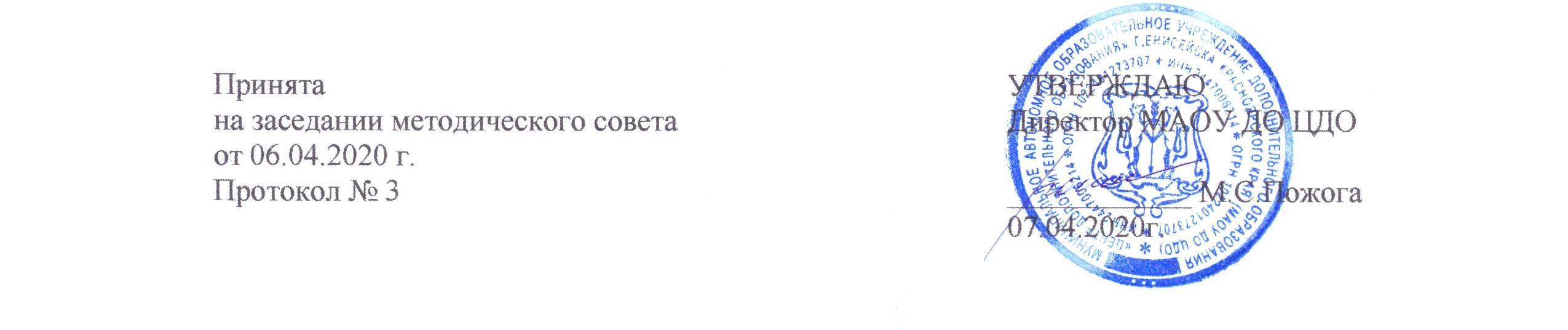 Дополнительная общеобразовательная общеразвивающая программа художественной направленности«друзья волшебной кисти»Уровень программы: базовыйВозраст обучающихся: 7-14 летСрок реализации: 3 годаЕнисейск, 2020 СОДЕРЖАНИЕРаздел 1. Комплекс основных характеристик дополнительной общеобразовательной общеразвивающей программыПояснительная запискаЦель и задачи программыСодержание программыПланируемые результатыРаздел 2. Комплекс организационно-педагогических условий реализации программы, включающий формы аттестации2.1. Календарный учебный график2.2. Условия реализации программы2.3. Формы аттестации и оценочные материалы2.4. Методические материалы2.5. Список литературыПриложение 1. Календарно-тематическое планирование на 2020/2021 учебный год (1 год обучения)Приложение 2. Календарно-тематическое планирование на 2020/2021 учебный год (2 год обучения)Приложение 3. Календарно-тематическое планирование на 2020/2021 учебный год (3 год обучения)Приложение 4. Перечень мероприятий на 2020/2021 учебный годПриложение 5. Комплекс критериев и показателей оценки результативности и качества образовательного процессаРаздел 1. «Комплекс основных характеристик дополнительной общеразвивающейпрограммы «Друзья волшебной кисти»1.1. Пояснительная запискаНаправленность. Программа «Друзья волшебной кисти» имеет художественную направленность. Содержание программы нацелено на  формирование у учащихся художественной культуры, приобщение  детей к миру искусства, общечеловеческим и национальным ценностям  через их собственное творчество и освоение художественного опыта прошлого.  Программный материал предполагает обучение детей основам изобразительной грамоты через образы природы. Мир природы выступает как предмет пристального наблюдения и как средство эмоционально-образного воздействия на творческую деятельность учащихся.  Основная  содержательная часть программы включает основы художественного творчества (изобразительное и декоративно-прикладное искусство) и  предполагает развитие в ребенке природных задатков, творческого потенциала и  специальных способностей.  Актуальность данной программы определяется социальным заказом современного общества на личность, обладающую определенным уровнем художественно-эстетического воспитания, а также обусловлена спросом родителей и обучающихся на подобного рода развивающие программы художественной направленности. Приобщение детей к национально-региональному и мировому художественному наследию является важной образовательной задачей. Программа «Друзья волшебной кисти» экологична по своей сути, хотя имеет художественную направленность, предусматривает пристальное наблюдение за миром природы  и эмоционально-образное  воздействие на деятельность учащихся.  Программа реализуется в процессе ознакомления с природой, разными видами искусства и художественно – эстетической деятельности. Она направлена на развитие у ребенка любви к прекрасному, обогащение его духовного мира, развитие эстетического восприятия, воображения, эстетических чувств, эстетического отношения к окружающейдействительности, приобщения к искусству как к неотъемлемой части духовной и  материальной культуры, фактора художественно – эстетического формирования и развития личности ребенка. Новизна программы заключается в соединении эстетического и экологического воспитания, с целью комплексного воздействия на ребенка. Программа нацелена на формирование у обучающихся целостных представлений о природе как живом организме. Средствами изобразительного искусства решаются проблемы экологического и эстетического воспитания подрастающего поколения. Ребенок живет в конкретной природной, социальной и культурной среде, в то же время он житель планеты Земля, он является членом большой многонациональной семьи народов мира. Экология природы, экология культуры - это грани одной проблемы - сохранения в человеке человечности, это основная смысловая установка программы. Поэтому формирование первичных навыков экологической  и эстетической культуры школьников является важным результатом освоения программы. Педагогическая целесообразность. Программа «Друзья волшебной кисти» призвана совершенствовать изобразительные способности, художественный вкус, творческое воображение и мышление, знакомить учащихся с произведениями декоративно-прикладного и изобразительного искусства, расширять и углублять возможности детского творчества. Процесс познания происходит посредством собственного творчества, изучения художественного наследия и произведений современности.  В основу программы заложены: - идея о художественно-экологическом  воспитании авторской программы  Т.А. Копцевой «Природа и художник»; - идеи  авторской программы по изобразительному искусству для 1-4, 5-7  классов Б. Неменского: - творческое  развитие, и идея  связи искусства с жизнью человека и общества, значения искусства в развитии каждого ребенка и развитии интереса к внутреннему миру человека, способности «углубления в себя», осознания своих внутренних переживаний и способности сопереживать.  - «Посмотри, удивись, сотвори, оцени» - основной принцип программы, отражающий основной подход к системе художественного образования; - идеи авторской программы М.В. Ватулиной «Изобразительное  и декоративно-прикладное искусство» о комплексном подходе и создании ситуации успеха для каждого учащегося; - идеи программ для детских школ искусств Министерства культуры Российской Федерации(.), которые заключаются в предоставлении каждому ребенку возможности  самостоятельного  выбора  вида деятельности, определения  своего  собственного образовательного пути.Программа «Друзья волшебной кисти»   является преемником программы «Маленький художник».  В основу положены идеи программы художественно-экологической программы Т.А.Копцевой «Природа и художник» о формировании целостных представлений об окружающем мире средствами изобразительного искусства.Программа рассчитана на три года обучения. В первый год обучения учащиеся знакомятся с  основами  изобразительного искусства (рисунок, графика, живопись). Структурной особенностью программы первого года обучения является блочно-тематическое планирование содержания занятий, объединённых одной темой «Времена года». Разделы блоков программы основываются на четырёх тематических разделах: «Явления природы», «Растения и животные», «Человек», «Космическое путешествие». Во второй год обучения программой предусмотрено знакомство учащихся  с основами декоративно-прикладного и народного искусства.  Тематическое планирование занятий второго года обучения разбито на два блока: «Декоративное искусство вокруг нас» и «Истоки родного искусства».Темы внутри каждого раздела могут быть переставлены, педагог может сам определить порядок их прохождения, выбрать количество изучаемых разделов в тематическом блоке, но при этом он должен обеспечить прохождение программой  каждого из разделов.В третий год обучения программой предусмотрены теоретические и практические занятия, которые направлены  на формирование основ начальной профессиональной художественной грамоты изображения. Любовь младших школьников к миру животных и определенным временам года, любовь к изображению животного мира,  обеспечила выбор тематического содержания программы первого  второго года обучения. Кроме того,  одной  из главных задач программы  является  развитие у ребенка интереса к внутреннему миру человека.  Программа интегрирована со школьными предметами, что так же обеспечивает преемственность между школой и дополнительным образованием.   За основу интеграции положены курсы «Окружающий мир» и «Изобразительное искусство».  Экологическое воспитание обеспечивается введением в содержательный блок программы тематических разделов, связанных  с природой. Эстетическое и художественное  воспитание обеспечивается через содержание практических работ. Программа предусматривает  расширение, дополнение знаний и умений школьников о художественных техниках и материалах, полученных на занятиях  школьного курса «Изобразительное искусство». Обучение  каждого года   строится с опорой на полученные знания и умения предыдущего года обучения по программе.              Отличительные особенности. Программа разработана на основе авторской образовательной программы по изобразительному искусству «Природа и художник» Т.А.Копцевой, имеет следующие отличияАдресат программы. Программа «Друзья волшебной кисти» рассчитана на три года обучения,  строится с учётом психофизиологических особенностей учащихся.  Содержание первого года обучения предполагает обучение учащихся возраста 7-8 лет. Второго года обучения- 9-11 лет. Третьего года обучения 12-14 лет.  В объединение принимаются все желающие, не имеющие противопоказаний по состоянию здоровья (мальчики и девочки). Проводится стартовая диагностика (входной контроль) с целью выяснения уровня готовности ребенка и его индивидуальных особенностей (интересов, первичных умений и навыков, мотивации для занятий и т.п.). При наборе не учитывается степень предварительной подготовки, наличие способностей, физическое здоровье детей. Состав групп – разновозрастной. В объединения последующего года обучения могут быть зачислены обучающиеся, не занимающиеся в группе предшествующего года обучения, но успешно прошедшие входной контроль. Количество детей в группе – до 12 детей.Содержание программы первого года обучения   программы  направлено на  развитие творческих способностей и воображения, на выражение эмоционального мира ребенка,  а так же осуществление  «художественных проб» (приемы, способы работы различными материалами и инструментами). Ребенок в возрасте 7-8 лет постепенно социализируется, то есть адаптируется к социальной среде. Способен сосредотачиваться не только на деятельности, которая его увлекает, но и на той, которая дается с некоторым волевым усилием. К его игровым интересам, в которые входят уже игры по правилам, добавляется познавательный интерес. Но произвольность все еще продолжает формироваться, и поэтому ребенку не всегда легко быть усердным и долго заниматься скучным делом. Он еще легко отвлекается от своих намерений, переключаясь на что-то неожиданное, новое, привлекательное. Очень ориентирован на внешнюю оценку. Поскольку ему пока трудно составить мнение о себе самом, он создает свой собственный образ из тех оценок, которые слышит в свой адрес. Постепенно социализируется, то есть адаптируется к социальной среде. Способен сосредотачиваться не только на деятельности, которая его увлекает, но и на той, которая дается с некоторым волевым усилием. К его игровым интересам, в которые входят уже игры по правилам, добавляется познавательный интерес. Психологические особенности ребёнка 7-8 лет, связанные с самопознанием, обусловили введение в программу раздела «Человек».Получение первичных академических знаний продолжается на следующем уровне программы (2-й год обучения).  Третий год  программы предполагает введение пленэрной практики  и овладение академическими знаниями в области изобразительного искусства.	Ведущим видом деятельности младших школьников является игра, поэтому программа предполагает применение дидактических игр. Игровые технологии заложены в содержательной части программы.  Подростковый период (11-14 лет) характеризуется изменениями в мышлении, подростки требую факты и доказательства, они больше не принимаются готовностью все, что ему говорят, и подвергает все критике (включая собственное творчество).  Поэтому содержание третьего года обучения выстраивается с учетом академических основ искусства. В содержание программы  включены  упражнения, практические занятия на отработку академических навыков и включены  часы на самостоятельную деятельность.  Уровень программы: базовый. Ориентирует детей на образовательные программы учреждения дополнительного образования «Художественная школа». Срок реализации. Программа рассчитана на 3 года обучения. Общее количество часов по программе «Друзья волшебной кисти» составляет 432 часа.  На каждый год обучения отводится 144 часа.  Режим занятий: Занятия проводятся в специально оборудованном кабинете 2 раза в неделю по два академических часа 1 год обучения 40 мин., второй и последующие годы обучения по 45 мин. Продолжительность перемены  - 10 мин.	Форма обучения: очная.1.2. ЦЕЛЬ И ЗАДАЧИ ПРОГРАММЫЦель программы: освоение базовых знаний, умений и навыков художественно-изобразительно деятельности, развитие художественно-эстетических компетентностей средствами изобразительного искусства и экологии.Задачи:Образовательные (предметные)- познакомить с изобразительными техниками и материалами;- научить детей умениям  и навыкам  владения художественными средствами;- обучить профессиональным приемам рисования;- сформировать умение наблюдать, выделяя главное, отбрасывая второстепенное;- cформировать чувство цвета;- познакомить с основными жанрами живописи: натюрморт, портрет, пейзаж;- познакомить c орнаментами и ритмами в узоре.Развивающие (метапредметные)- способствовать накоплению опыта эстетического (эмоционально-ценностного) отношения к миру, родной природе, к событиям нашей жизни;- развивать образные представления, воображение;- сформировать навыки анализа художественных произведений и самостоятельности;- развивать моторику пальцев и рук;- формировать навыки внимания и самоконтроля;- развивать эстетическое восприятие: чувство цвета, формы, композиции;- способствовать самоопределению подростка в творческой деятельности.Воспитательные (личностные):- воспитывать интерес к изучению природы, умению видеть красоту окружающего мира;- воспитывать интерес к наблюдению за объектами живой природы;- воспитывать в детях интерес к русскому народному творчеству, традициям;- развивать в детях патриотические чувства.1.3. СОДЕРЖАНИЕ ПРОГРАММЫУчебно-тематический план 1-го года обученияУчебно-тематический план 2-го года обученияУчебно-тематический план 3-го года обученияТематический блок «Пленэрная практика» не изменен, но во время прохождения могут быть сезонные изменения в соответствии с погодными условиями (либо в первом полугодии (сентябрь), либо в конце второго (май)).  Тематическое содержание пленэрной практики  является примерным. Педагог имеет право менять название тем.Содержание учебного плана первого года обучения Тематический блок ЛЕТО.Раздел 1. Введение. Космическое путешествиеТеория: Космические корабли.  Игры с красками. Путешествие в выставочный зал учебного заведения. Техника безопасности. Практика: Упражнения  с гуашевыми красками и кистями.  Составление палитры цветов. Упражнения по организации рабочего места. Раздел 2. Растения и животные.Теория: Божьи Коровки,  какие они бывают.  Разнообразный мир букашек. Кто летает, кто ползает. Этапы  работы. Оттенки зеленого. Пальчиковая техника рисования.Практика: Композиция с изображением  Божьей Коровки в свойственной среде обитания. Отработка правил пользования палитрой  и смешивания красок.  Упражнения на получение различных оттенков зеленого цвета. Рисунок полянки разными оттенками зеленого с прорисовкой травинок и рисование на ней жучков пальчиковой техникой.Раздел 3. Явления природы. Теория: Состояния неба. Как рисуют небо художники. Наблюдения в природе.Практика: Изображения пейзажа с небом, где небо занимает более 1,2 листа гуашевыми краскамиТематический блок ОСЕНЬ Раздел1. Явления природыТеория: Листопад. Краски осени. Что такое пейзаж. Законы перспективы при рисовании пейзажа. (Дальше-меньше, ближе - больше, дальше светлее, ближе - ярче, темнее). Звездное небо.  Практика: Работа с палитрой - составление палитры цветов осени. Изображение осеннего дерева гуашевыми красками. Изображение пейзажа с ночным звездным небом.Раздел 2: Растения и животные.Теория: Какие бывают фрукты и овощи, ягоды. Натюрморт. Просмотр натюрмортов, написанных художниками. Какой бывает хлеб. Как выращивают хлеб.  Композиция. Разные форматы. Какие бывают кошки, собаки.  Внешний вид. Повадки. Художники-анималисты. Этапы рисования  кошки. Пастель. Правила работы пастелью. Графика. Уголь. Приемы работы углем. Ежики.  Повадки. Что едят ежики. Черепахи. Среда обитания. Акварель. Техника «По-сырому»Практика: Рисунок   натюрморта «Арбуз и фрукты». Изображение  натюрморта с хлебом  на разных форматах: «Русское гостеприимство». Упражнения: «Приемы работы углем, пастелью». Изображение на тонированных листах пастелью композиции «Заботливая мама», углем- «Мой друг».  Изображение композиций «Ежик в лесу» гуашевыми красками с использованием дополнительного инструмента (вилка, штампы, бумага). Упражнения: «Чудеса акварели» (проба акварели, заливки). Изображение сказочной композиции гуашевыми и акварельными  красками «Жизнь черепахи». Тематический блок ЗИМАРаздел 1. Явления природы.Теория: Снегопад. Какого цвета снег? Как нарисовать  заснеженные деревья. Зимний пейзаж. Снеговики, снежные бабы. Как сделаны снеговики. Графика. Гратография.  Приемы работы. Северное сияние. Способы изображения.  Прием сухая кисть.Практика: Изображение гуашевыми красками зимнего пейзажа «Заснеженный лес» на тонированной бумаге. Упражнения с палитрой: «Цвет снега». Изображение композиции на тему «Снеговики играют в снежки» в технике «Гратография» на готовых форматах. Упражнения: «Царапки. Упражнение- проба – «Приемы работы сухой кистью». Раздел 2. Растения и животные.Теория: Снегири. Кактусы. Виды кактусов. Оттенки зеленого цвета. Бурый и белый медведь. Заяц. Форма и конструкция мордочки и ушей. Способы получения серой краски.  Метод «тычка»  щетинной  кистью. Дикие и домашние животные. Кто живет на ферме. Кто ухаживает  за животными. Кто живет на ферме. Как нарисовать поросенка. Этапы рисования.Практика: Композиция гуашью  на выбор  «Летящий снегирь», «Снегири на снегу», «Как розовые яблоки на ветках снегири», «Снегирь на закате». Упражнения «Оттенки зеленого». Изображение композиции гуашью «Кактусовый сад».  Изображение композиции «В берлоге». Упражнения на палитре. Упражнение с палитрой «Получение серого цвета». Упражнение-проба «Метод тычка щетинной кистью». Рисование композиции «Заяц и следы» гуашью по тонированной бумаге методом «тычка» или сухой кисти. Изображение тематической композиции «Поросята на ферме» гуашью.Раздел 3. Человек.Теория: Пейзаж. Виды пейзажа. Линия горизонта (высокая, низкая). Форматы и композиция. Практика: Рассматривание картин художников-пейзажистов. Тематическая композиция гуашью «Пейзаж родного края» с самостоятельным выбором вида пейзажа и формата. Тематический блок ВЕСНАРаздел1. Космическое путешествие.Теория: Первый космонавт. На чем летают в космос. Спутники. Практика: Изображение тематической композиции «Первые в космосе» гуашевыми красками.Раздел 2. Явления природы.Теория: Какой бывает дождик. Как люди прячутся от дождя. Анализ картин художников. Метод «Мозаичного мазка». Практика: Упражнения «Мазок» (точка, кирпичик, запятая). Тематическая композиция по собственному замыслу «Дождик», с применением живописного мазка, изображающего  дождик.Тема: «Гроза»Теория: Гроза. Краски грозы.  Молния. Как грозу изображают художники.Практика: Изображение композиции «Гроза» Раздел 3.  Растения и животные.Тема: «Первоцветы»Теория: Подснежники. Совы и филины. Среда обитания и повадки совы. Этапы рисования совы. Подводный мир. Крабики. Этапы рисования крабика. Цвет моря. Медузы и осьминоги. Восковые мелки. Правила работы мелками. Лягушки. Среда обитания. Змеи. Окраска. Среда обитания.Практика:  Упражнения на палитре «Подбор цветовой гаммы будущей композиции». Изображение гуашью композиции «Подснежники». Изображение композиции «Сова в лесу» гуашью.   Упражнения на палитре «Цвет моря». Сказочная тематическая композиция «Жизнь одного крабика». Упражнения «Проба мелков». Композиция на выбор «Чудесная медуза» или «Огромный осьминог» акварелью и восковыми мелками Упражнения «проба  мелков». Упражнения на палитре. Композиция «Лягушка-квакушка» гуашью. Тематическая композиция «Приключение змейки»Раздел 4. ЧеловекТема: «Профессии. Я - художник. Автопортрет».Теория: Художники и картины. Автопортрет и портрет. Как рисуют человека.Практика: Тематическая картина «Я - художник» материалом по выбору.Содержание учебного плана второго года обучения 1.  Искусство вокруг нас.Теория: приобщение детей к миру искусства через познание окружающего предметного мира. Воспитание внимания к красоте предметов, которые имеют не только утилитарное назначение, но и являются носителями духовной культуры (как в древности, так и в наше время). Особая роль художника в создании предметов.Основные термины: батик, промысел, интерьер, иллюстрация, роспись, декоративное рисование.1.1. Ткани (роспись).Теория: Дети знакомятся с росписью по ткани. Общие сведения о батике. Инструменты, материалы. Просмотр видео(мастер-класс по росписи.)Практика: Тематические рисунки: «Волшебная страна», «Жар Птица», «Павлин» «Осенние листья»Игрушки (лепка- соленое тесто, роспись - деревянные заготовки).Теория: Знакомство с народной глиняной игрушкой, тряпичной куклой-закруткойосваивают роспись. Просмотр иллюстраций, таблиц.Практика: Лепка: «Кто сказал «МЯУ»?», народная игрушка, роспись матрешки.Посуда (роспись)Теория: Знакомство с работами художников. Виды росписи. Роспись в быту. Элементы росписи.Практика: роспись тарелки тычками, фужер, роспись по стеклу: вазочка Книги (иллюстрация)Теория: Знакомство с работами художников - иллюстраторов. Композиция. Упражнения, рассматривание иллюстрацийПрактика: Рисунки на темы русских народных сказок, сказок А.С. Пушкина(Сказка о царе Салтане), на темы «Мой любимый сказочный герой»,  «Чудо дерево»и др.ОткрыткиТеория:  Декоративная работа, виды открыток, hend-meid? Способы работы с бумагой.Флородизайн.Практика:  Флористическая открытка. Открытки с элементами батика. Из цветной бумаги2. Истоки родного искусства.Основные термины: храм, причелины, очелье, фронтальная доска, красный угол, кокошник, венец, понева, сарафан.2.1. Истоки народного искусстваТеория: у каждого народа свое понимание красоты. Знакомство с русской традиционной культурой. Образы древних русских городов – центров ремесел и торговли; храмов, которые собирали людей в дни радости и горя. Красота и мудрость архитектурной организации городов. Исторический и бытовой жанр.Практика:   Рисунки: «Древний город», «Енисейск – Православный»2.2. Деревня - деревянный мир. Русская изба.Теория:  Знакомство с русской деревянной архитектурой: избой, воротами, амбарами, колодцами. Устройство деревянной избы, значение ее углов. Особая гармония природы, построек и народной одежды. Практика: композиция «Деревенский пейзаж» - аппликация из ткани, «Интерьер русской избы», предметы русского быта, роспись доски для кухни2.3. Народный  костюм и красота человека.Теория:  Народный костюм – «чудо-чудное, диво-дивное». Идеал женщины в представлении крестьян. Лицо – зеркало души и характера. Красота – тоже оберег. Символика цвета и значение узорочья в костюме. Практика: композиция «Енисеюшка»- портрет русской красавицы (техника-гуашь, аппликация, коллаж), батик - набивной платочек, «образ человека в природе» (фотоколлаж: «Времена года»).2.4. Народные праздники.Теория:  Роль праздника в жизни людей: радость, мечта о лучших днях. Возрождение традиций, народные гулянья. Исторические композицииПрактика: Рисование на темы: «Ярмарка», «масленица» и др.2.5. Итоговое занятие. Промежуточная аттестация.Теория: Оформление работ, рама, багет. Паспарту. Композиция.  Обучающиеся вспоминают азы композиции.Практика: Рисование на темы. Учащиеся самостоятельно выбирают тему, жанр и вид исполнения. Оформляют работу по всем правилам и защищают на итоговом занятии.Содержание учебного плана третьего года обученияВводное занятие. Знакомство с планами на год. Беседа о планах на год. Просмотр лучших работ из фонда. Организация рабочего места. Техника безопасности. Определение направлений работы, участников НПК, определение с темами. Блок I. Пленэрная практика1.1-1.7 Пленэрные занятия.Теория:  Предполагается обсуждение правил поведения на пленэре. На каждом занятии теория представляет собой объяснение этапов рисования конкретного объекта, правил формирования композиции и выбора места.Практика: Учащиеся выполняют пленэрные зарисовки разными материалами - графическими, заданными живописными  материалами, предусматриваются зарисовки материалами по выбору.1.8  Рисунок. Материалы.Теория: основные сведения о художественных  материалах и их свойствах, правилах работы с ними. Основные приемы работы. Рассматривание работ из фонда. Практика: Выполнение упражнений – проб материалов. Штрих разных видов.1.9 Рисунок. Тональная растяжка.Теория: основные сведения о растяжке разными материалами, как получить, виды.Практика: Выполнение полосы тональной растяжки простым карандашом (плавной и резкой. Штрихи и растирка.Блок II. «Я – художник».2.1. Основы рисунка. Линейный рисунок карандашом.Теория: основные сведения о художественном  материале и его свойствах, правилах работы с ним. Основные приемы и способы  работы. Рассматривание работ из фонда.Основные приемы работы с мягким  и твердыми художественными материалами. Как передать форму предмета. Что такое линейный рисунок.Практика:  Построение   предметов с натуры. 1 Предмет и яблоко2.2. Основы рисунка. Упражнения на штриховку.Теория: основные сведения о различных художественных материалах . Штриховка, виды штрихи разными материалами. Практика:  упражнения: Упражнения на штриховку. Наклонная, прямая, по форме, сетка. Штриховка разными материалами.2.3. Основы рисунка. Свет. Тень. Полутень. Блик. Рефлекс.Теория: Что такое тень, свет, блик, рефлекс. Рассматривание на предметах, простраивание освещения и рассматривание предметов освещенных по - разному.  	Практика:    Зарисовка световых схем, выстраивание освещения по схемам.2.4-2.8. Основы рисунка.Теория: На данных занятиях предусмотрено небольшое теоретическое объяснение- рассматривание освещения на геометрических телах, как найти падающую тень, собственную тень, определение их тона. Объяснение этапов построения и штриховки. Что такое драпировка, как передать материальность.Практика: Зарисовка с натуры куба, шара, цилиндра, конуса, драпировки.2.9-2.10. Натюрморт.Теория: Повторение изученного ранее, рассматривание схем и таблицПрактика:  Построение  простого натюрморта и штриховка в карандаше. Мягким материалом.2.11-2.13. Основы цветоведения.Теория:  Повторение ранее изученного. Контрасты, ахроматика и хроматика, схемы и таблицы.Практика: Упражнения на цветовую гармонию. Упражнения в полосе- цветовая растяжка (2- более цвета), тоновая растяжка - 1 цвет, цветовой круг.2.14. Копирование.Теория:  Рассматривание произведений художников – передвижников. Индивидуальное собеседование по цветовой гамме и этапам работы.Практика: выполнение копии картины художника- передвижника по выбору2.15-2.21. Натюрморт в живописи.Теория: Повторение. Что такое натюрморт, законы построения рисунка. Формообразование цветом. Этапы работы над натюрмортом.Практика:  Предполагает занятия по построению натюрморта карандашом, этюд в цвете,  составление, построение и цветовое решение тематического натюрморта, а так же занятия направленные на отработку навыков по самостоятельному составлению натюрморта в парах.2.22. Монотипия на стекле.Теория: Что такое монотипия, виды монотипии, способы выполнения, техника безопасности.Практика:   Монотипия «Пейзаж»2.23-2.27.  Декоративно-прикладное искусство.Теория: Виды ДПИ.  Рассматривание произведений, поход в музей ДПИ. Что такое аппликация, мозаика. Виды и  способы изготовления. Материалы. Способы приклеивания. Витражные красители и краска для росписи стекла, технология росписи посуды.Практика:   Эскизирование. Тематическая  мозаика из яичной скорлупы, из журнальной бумаги, из ткани, роспись белого фарфора с помощью скотча.2.28-2.30. Мягкий материал.Теория: Что такое мягкий материл. Способы работы, виды материала. Практика:  Пробы материала- упражнения, рисунок с натуры животного пастелью, пейзаж пастелью.2.31-2.33. Композиция.Теория: Что такое композиция. Рассматривание основных законов композиции. Правила составления композиции, виды композиции. Этапы работы над композицией.Практика:   Упражнения на ритм, статику, динамику, ньюанс, центр композиции и др., составление композиции и работа в цвете, «День Победы!».3. Итоговое ЗанятиеПрактика:  Итоговый просмотр. Защита творческого проекта.ПЛАНИРУЕМЫЕ РЕЗУЛЬТАТЫЛичностные:- проявляет  самостоятельность и личную  ответственность за свои поступки: дает оценку своей деятельности и сверстников; - этически откликается на происходящее вокруг,  доброжелателен и эмоционально-нравственно  отзывчив, понимает  и сопереживает  чувствам других людей: даёт эмоциональную оценку прекрасного и безобразного, уважительно относится к природе и культуре, наблюдает и фантазирует;- ведет  работу аккуратно, самостоятельно,  активно участвует в городских и краевых экологических мероприятиях и акциях («Конкурс: «Зимняя планета детства», акция: «Помоги животным выжить»). Сформировано экологическое поведение.- умеет  сотрудничать  со взрослыми и сверстниками в разных социальных ситуациях, умеет не создавать конфликты и находить выходы из спорных ситуаций: со взрослыми вежлив, приветлив и уважителен, внимателен к окружающим явлениям и людям.Метапредметные:- отвечает  на вопросы по своей деятельности, самостоятельно оценивает правильность выполнения действий;- планирует и грамотно осуществляет  учебные действия в соответствии с поставленной задачей;- активно использует речевые средства и средства информационных и коммуникационных технологий для решения коммуникативных и познавательных задач: отвечает на поставленный вопрос полным ответом, самостоятельно находит  необходимую информацию, перерабатывает ее и применяет на практике.Предметные результаты:Основным способом проверки эффективности реализации программы является анализ результатов художественной деятельности детей. Результаты первого года обучения:- дает эстетическую оценку явлений природы, событий окружающего мира и показывает её в своих художественно-творческих работах;- применяет в процессе выполнения художественно-творческих работ  полученные художественные умения, знания и навыки;- самостоятельно выполняет работу, отвечающую художественно-эстетическим требованиям;- дает  оценку своей творческой деятельности (нравится, не нравится, почему?; получилось – не получилось, что не получилось - получилось);- участвует в   творческих конкурсах экологической направленности;- знает  назначение красок и кистей, карандаша, понимает, что это взаимосвязанные предметы, знает правила пользования ими;- создает с натуры и по представлению образы и простые сюжеты, передавая основные признаки изображаемых объектов, их структуру и цвет;- координирует движения руки (широкие движения при рисовании на большом пространстве, мелкие – для прорисовки, ритмичные – для узоров), варьировать формы, создавать композиции при помощи цветных пятен, мазков, линий;- знает основные художественные материалы;- знает жанры живописи и их особенности;- знает законы линейной и воздушной перспективы, законы света и тени, законы композиции;- знает законы цветоведения;- знает основные средства выразительности живописи и графики;- знает приемы работы кистью.Результаты второго года обучения:Знает:     - виды и жанры изобразительного искусства, включая бытовой и исторический, понятия прикладного искусства;    - правила использования разнообразных выразительных средств живописи, графики;пропорции фигуры человека;   - основные способы  росписи ткани;   - основные правила работы с бумагой.Умеет:   - работать в определенной цветовой гамме;   - работать с бумагой, глиной;   - передавать движение фигуры человека и животных  в движении;   - расписывать ткань простым способом;   - владеет способами  работы с бумагой;   - умеет вести работу самостоятельно согласно плана;   - соблюдает последовательность в работе (от простого к сложному);   - согласовывать цвета и определять основные оттенки;   - предъявляет работы для демонстрации на итоговые, промежуточные, тематические и конкурсные выставки;   - получает призовые места на конкурсах различного уровня.Результаты третьего года обучения:Знает:- принципы работы на пленэре;- основные законы построения рисунка и основные термины;- основные правила построения предметов  передачи их объема с помощью светотеневых отношений;- основные этапы работы над изображением;основных русских художников и их основные произведения ( Левитан, Суриков, Брюллов, Айвазовский, Репин, Крамской, Саврасов, Кончаловский);- свойства пастели.     Умеет:- правильно выбирать позицию для рисования;- подбирать материалы для рисунка;- владеет техническими приемами работы различными материалами и инструментами;- грамотно компоновать изображение;- составлять предметы в композицию в соответствии с правилами;- вести работу последовательно;- вести  исследовательскую работу;- лепить форму предмета цветом;- работать пастелью;- участвует и побеждает в творческих конкурсах  экологической направленности различного уровня;- проводит творческие мастер-классы и демонстрирует свои творческие успехи;- презентует свои творческие достижения.Раздел 2. Комплекс организационно-педагогических условий реализации программы, включающий формы аттестации2.1. Календарный учебный графикКалендарно-тематическое планирование 1 года обучения (приложение 1).Календарно-тематическое планирование 2 года обучения (приложение 2).Календарно-тематическое планирование 3 года обучения (приложение 3).Перечень мероприятий на 2020/2021 учебный год (приложение 4).2.2. УСЛОВИЯ РЕАЛИЗАЦИИ ПРОГРАММЫМатериально-техническое оснащение. Основным условием для занятий изобразительным искусством является творческая, эмоциональная атмосфера, раскрепощающая детей. Ее созданию способствует поэзия и музыка, искусство и архитектура, любование природой и интерьером. Для эффективных занятий нужна гармоничная, хорошо организованная среда.Помещение:Реализация программа предполагает наличие специального отдельного учебного кабинета, оформленного  в соответствии с профилем занятий и оборудованного в соответствии с нормами.Оборудование:Предполагается наличие мебели по количеству занимающихся (мольберты и парты).Для затемнения во время просмотра видеоматериалов используются:- жалюзиОбязательным условием является наличие- раковина с водой (канализация);- хозяйственного инвентаря ( тазики, ведра, урна, веник).Для наглядного показа предполагается использование- доски школьной;- мольберта	Для хранения инструментов и материалов, а так же учебной литературы предполагается наличие     - стеллажей для хранения инструментов обучающихся    - стеллажей для скульптурных моделей обучающихся    - стенда для выставки рисунков    - шкафы для хранения учебной литературыДля обеспечения зрительного, видео- и аудио- ряда занятий в кабинете предусматривается наличие следующей техники и пособий:- магнитофон;- ноутбук- учебные  пособия и таблицы;- объяснительно-иллюстративный материал;- изделия народных промыслов;- репродукции картин;- натурный фонд (муляжи, драпировки и предметы быта);- подборки рисунков и фотографий;- книги;- образцы готовых изделий.Художественные материалы:- краски разнообразных составов (водные, акриловые, гуашь, тушь);   - кисти и другие инструменты (мастихины, трубочки для нанесения резервирующего состава и т.п.);   - бумага, картон, ткани, пряжа, кожа, деревянные заготовки, стеклянные и керамические изделия., пластилин;   - графические материалы(уголь, соус, тушь, гелиевая ручка, карандаш простой, цветной)пастель.Учебные кабинеты должны быть оснащены фрамугами для проветривания помещения и сантехническим инвентарем (веник, швабра, ведро, таз, тряпка)Требования к кадровому обеспечению. Педагоги, реализующие программу, должны иметь профессиональное педагогическое образования и иметь специальное образование или переподготовку по направлению программы. Педагоги, реализующие данную программу, должны владеть основными современными образовательными личностно-ориентированными  технологиями (здоровьесбережение, «педагогика сотрудничества», игровые технологии, ИКТ). Педагоги должны обладать коммуникативными компетенциями, педагогическим оптимизмом и положительными личностными качествами.Информационно-методическое обеспечениеДля обеспечения качественного учебного процесса необходим учебно-методический комплекс, который состоит из: программных материалов, методической литературы, каталога ссылок и адресов полезных Интернет-ресурсов, материалов периодической печати по предметным областям и дидактике, литературных произведений, отражающих направленность программы, цифровых образовательных ресурсов, аудиозаписей  и звукового сопровождения на природную тематику, раздаточного дидактического материала, динамических таблиц, тематических фотографий, репродукций и иллюстраций, предметной наглядности.Формы аттестацииПрограммой предусмотрены следующие формы контроля: - входной контроль (беседа, анкетирование, наблюдение, тестирование); - текущий контроль на занятиях (беседа, анализ творческих работ, наблюдение, анализ деятельности, открытые занятия); - промежуточная аттестация (наблюдение за самостоятельной творческой работой, дидактические игры, просмотр, выставки); - итоговая аттестация (итоговое событийное мероприятие, портфолио, просмотр, защита творческого проекта). В конце изучения каждого раздела проводится просмотр, анализ работ детей и отбор лучших работ для участия в выставках и конкурсах. На каждом занятии педагог совместно с учениками обсуждает и оценивает проделанную работу с точки зрения поставленных задач. Таким образом, перед ребенком раскрываются пути дальнейшего совершенствования своей деятельности, формируются самооценка и самоконтроль.  При подведении итогов реализации программы учитываются следующие требования к оценке:  - оценивается только тот результат, который достигается усилиями самого ребенка;- по мере развития ребенка оценка становится все более дифференцированной;- нельзя сопоставлять результат деятельности ребенка с успехами других детей, нужно оценивать его собственные достижения;- оценивание работ необходимо построить так, чтобы дети были максимально в нем активны.Формы фиксации результатов.Программой предусмотрены следующие формы фиксации результатов: грамоты, дипломы, отзывы родителей, фотоматериалы, портфолио, протоколы аттестации, фотографии, статьи в СМИФормы  предъявления результатовПрограммой предусмотрены следующие формы предъявления результатов: выставки, конкурсы, участие в исследовательской деятельности (НПК),  праздники, проведение творческих мастер-классов,  готовые изделия, портфолио.Оценочные материалы. Результативность обучения по программе (предметные результаты) оценивается по трехбалльной системе – «низкий», «средний», «высокий». В рамках мониторинговой деятельности разработан комплекс критериев и показателей оценки результативности и качества образовательного процесса (см. Приложение 5).  Графа «Критерии» содержит совокупность признаков, на основании которых дается оценка искомых показателей и устанавливается степень соответствия реальных результатов ребенка требованиям, заданным программой.В результате реализации программы детьми должен быть достигнут определенный уровень владения изобразительной грамотой.  Творческие работы предъявляются для демонстрации на промежуточные, итоговые, тематические и конкурсные выставки. Результатами являются итоги участия в выставках, конкурсах  муниципального, зонального, краевого и федерального уровней.При оценке работы учащегося учитываются его индивидуальные особенности: характер, эмоциональность, психологические возможности восприятия, темп развития. Исходя из этого, педагог дает общую положительную оценку, стимулируя ребенка. Вместе с ним, проанализировав качество изделия, обращает внимание на ошибки, которые учащийся находит сам. Педагогом отслеживается динамика развития художественных навыков на начало и конец года по анализу творческих работ с позиций: самостоятельность, аккуратность, качество, проявленная фантазия, уровень рисунка (линии) и живописи (смешивание красок, живописность (умелость нанесения красок), композиции (рациональность заполнения листа).          Большим стимулом для улучшения качества изделий служат выставки и конкурсы внутри коллектива, где членами жюри являются сами воспитанники и педагог. Преподаватель подчеркивает канонические особенности, самостоятельность в создании образа, его неповторимость, авторское решение. Выставки и конкурсы закрепляют знания и умения детей, обогащают их опыт, воображение, способствуют творческой активности. При оценивании коллективной композиции по итогам темы дети сами отбирают красивые, выразительные, правильно выполненные работы. Такая форма оценки поддерживает партнерские отношения между детьми, позволяет им учиться объективно анализировать свои работы и работы товарищей, сравнивать их. 	Для оценки личностных и метапредметных результатов программой предлагается использование следующих методик. Оценка результатов: познавательные УУД – методика предметной готовности и определение уровня графо-моторной деятельности «Тест Керна-Йерасика»,  уровень   развития   мелкой моторики:  методика     Н. И.Озерецкого. Диагностика метапредметных и личностных результатов начального образования 1класс Е.В.Бунеевой, А.А. Вахрушевой и др., а также рисуночные тесты – методика «Дом. Дерево. Человек. Несуществующее животное», «Моя семья». 2.4. Методические материалыФормы занятий. Для реализации программы используются несколько форм занятий:- Вводное занятие – педагог знакомит учащихся с техникой безопасности, особенностями организации обучения и предлагаемой программой работы на текущий год.- Ознакомительное занятие – педагог знакомит детей с новыми методами работы в тех или иных техниках с различными материалами (учащиеся получают преимущественно теоретические знания).- Занятие с натуры – специальное занятие, предоставляющее возможность изучать азы рисунка и живописи, используя натуру.- Занятие по памяти – проводится после усвоения детьми полученных знаний в работе с натуры; оно дает ребёнку возможность тренировать свою зрительную память.- Тематическое занятие – детям предлагается работать над иллюстрацией к сказкам, литературным произведениям. Занятие содействует развитию творческого воображения ребёнка.- Занятие-импровизация – на таком занятии учащиеся получают полную свободу в выборе художественных материалов и использовании различных техник. Подобные занятия пробуждают фантазию ребёнка, раскрепощают его; пользуютсяпопулярностью у детей и родителей.- Занятие-экскурсия – проводится в музее, на выставке с последующим обсуждением в изостудии.- Комбинированное занятие – проводится для решения нескольких учебных задач.- Итоговое занятие – подводит итоги работы детского объединения за учебный год. Может проходить в виде мини-выставок, просмотров творческих работ, их отбора и подготовки к отчетным выставкам.         Формы работы с детьми: индивидуальная; парная; групповая; коллективная; индивидуальная.           1 год обучения2 год обучения3 год обучения2.5. СПИСОК ЛИТЕРАТУРЫНОРМАТИВНО-ПРАВОВЫЕ   ДОКУМЕНТЫ1. Федеральный закон Российской Федерации от 29 декабря 2012 г. № 273-ФЗ «Об образовании в Российской Федерации».2. Концепция развития дополнительного образования детей, утвержденная распоряжением Правительства Российской Федерации от 4 сентября 2014 г. № 1726-р. Приказ Министерства образования и науки РФ от 29 августа 2013 г. № 1008 «Об утверждении Порядка организации и осуществления образовательной деятельности по дополнительным общеобразовательным программам».4. Приказ Министерства образования и науки РФ от 9 января 2014 г. № 2 «Об утверждении порядка применения организациями, осуществляющими образовательную деятельность, электронного обучения, дистанционных образовательных технологий при реализации образовательных программ».5. Постановление Главного государственного санитарного врача Российской Федерации от 4 июля 2014 г. № 41 «Об утверждении СанПиН 2.4.4.3172-14 «Санитарно-эпидемиологические требования к устройству, содержанию и организации режима работы образовательных организаций дополнительного образования детей».6. Приоритетный проект «Доступное дополнительное образование для детей», утвержден президиумом Совета при Президенте Российской Федерации по стратегическому развитию и приоритетным проектам (протокол от 30 ноября 2016 г. № 11).Литература, используемая педагогомБарр, Стив. 1-2-3 Рисунок / С. Барр. – Минск: Попурри, 2003.Букатов В.М. Педагогические таинства дидактических игр: Учебно- методическое пособие.- М.: Московский психолого – социальный институт: Флинта, 2003А.А. Вахрушев, О.В. Бурский, А.С. Раутиан.        Окружающий мир.        М: «Баласс» 2011 гДорожкин, Ю.Т. Жостовский букет / Ю.Т. Дорожкин. – М.: Мозаика-синтез, 1999.Заболоцкая, И.А. Авторская образовательная программа по изобразительному искусству «Юный художник». В помощь специалистам учреждений дополнительного образования. Информационный бюллетень. Выпуск 16 / И.А. Заболоцкая. – Ставрополь, 2007. Комарова, Т.С. Занятия по изобразительной деятельности в детском саду / Т.С. Комарова. – М.: Просвещение, 1991.Копцева Т.А. Природа и художник. Художественно – экологическая программа по изобразительному искусству для дошкольных образовательных учреждений и учебно-воспитательных комплексов (вторая младшая, средняя, старшая и подготовительная группы). – М.: ТЦ Сфера, 2006Комплексная образовательная программа «Школы художественных ремесел» МГДД(Ю)Т. – М.: МАКС Пресс, 2006. Коротеева, Е.И. Графика – первые шаги / Е.И. Коротеева. – М.: Олма-пресс, 2006. 2.9. «Кружок юных оформителей». Программы для внешкольных учреждений и общеобразовательных школ. – М.: Просвещение, 1988.Крупенчук, О.И. Контур, линия, цвет / О.И. Крупенчук. – СПб: Литера, 2006. Марысаев, В. Учебное пособие по изобразительному искусству для начальной школы / В. Марысаев. – М.: Аквариум, 1997. Неменский Б. М Мудрость красоты. М.: 1987.Основы художественной культуры. / Программы для внешкольных учреждений и общеобразовательных школ. – М.: Просвещение, 1988.Порте, П. Учимся рисовать / П. Порте. – М.: Мир книги, 2004. 1.15.Полунина В. Н. Искусство и дети.М:1982Плешаков А.А. Зелёные страницы/А.А.Плешаков. – 15-е изд. – М.: Просвещение, 2012Программно-методические материалы: Изобразительное искусство. 1-4 л./ Сост. БМ.Неменский, Н.А. Горяева, Г.Е. и др. – М.: Дрофа, 2001.Сахарова, О.М. Я учусь рисовать (игровая методика обучения рисованию) / О.М. Сахарова. – СПб: Литера, 2005. Событийность в образовательной и педагогической деятельности. Под ред. Н.Б.Крыловой и М.Ю. Жилиной. Выпуск 1 (43), 2010.Савельева, Е.В. Образовательные программы по декоративно-прикладному творчеству для УДОД / Е.В. Савельева. – М.: ДОД, 2007. Уатт, Ф Как научится рисовать / Ф.Уатт. – М.: Росмен-издат, 2001. Шорыгина, Т.И. Красивые сказки / Т.И. Шорыгина. – Кимры: Книголюб, 2000. Журнал «Внешкольник» 2012 г., М.: ООО «Новое образование».Литература для учащихся и родителейДорожкин, Ю.Т. Жостовский букет / Ю.Т. Дорожкин. – М.: Мозаика-синтез, 1999. 3.3. Коротеева, Е.И. Графика – первые шаги / Е.И. Коротеева. – М.: Олма-пресс, 2006. 3.4. Крупенчук, О.И. Контур, линия, цвет / О.И. Крупенчук. – СПб: Литера, 2006. 3.5. Порте, П. Учимся рисовать / П. Порте. – М.: Мир книги, 2004. Сахарова, О.М. Я учусь рисовать (игровая методика обучения рисованию) / О.М. Сахарова. – СПб: Литера, 2005Уатт, Ф Как научится рисовать / Ф.Уатт. – М.: Росмен-издат, 2001. 3.8. Шорыгина, Т.И. Красивые сказки / Т.И. Шорыгина. – Кимры: Книголюб, 2000.Приложение 1.Календарный учебно-тематический планпо дополнительной общеобразовательной общеразвивающей программе«Друзья волшебной кисти»на 2020-2021 учебный год1 год обучения Приложение 2.Календарный учебно-тематический планпо дополнительной общеобразовательной общеразвивающей программе«Друзья волшебной кисти»на 2020-2021 учебный год2 год обучения Приложение 3.Календарный учебно-тематический планпо дополнительной общеобразовательной общеразвивающей программе«Друзья волшебной кисти»на 2020-2021 учебный год3 год обучения Приложение 4.Перечень мероприятий с учащимисяпо дополнительной общеобразовательной общеразвивающей программе«Друзья волшебной кисти»на 2020-2021 учебный годПриложение 5.Комплекс критериев и показателей оценки результативности и качества образовательного процессаКритерии оценки творческих работПри  оценке  практической  работы  по рисунку  обучающегося  принимается  во  внимание:  1.  Как  решена  композиция: умение  учащимся   грамотно  располагать  изображение  на  плоскости  листа, как  согласованы  между  собой  все  компоненты  изображения.                                                                                                                          2. Владение  теорией  предмета:  как  обучающийся учащийся  использует   правила  построения  предметов  с  учетом  линейной  и  воздушной  перспективы, умение  анализировать,  видеть  и  правильно  передавать  форму  предмета, конструктивно-пространственные  свойства  изображаемого, построение  точной  формы  и  характера  предметов  на  листе  бумаги  с  выявлением  при  помощи  светотени  объема, тона,  фактуры  и  освещенности  изображаемого.                                                                      3. Владение  техникой: знать  принципы  последовательности  ведения   работы (компоновка, построение,  выявление  формы,  обобщение),  применять  их  в  работе,  уметь  доводить  рисунок  до  определенной  степени  завершенности. Как  учащийся  использует  навыки передачи  тональной  характеристики  предмета, материальности,  различные  технические  приемы  работы   художественными  материалами.                                                                                                                            При  оценке  практической  работы  по композиции учащегося  принимается  во  внимание: 1.Как  решена  композиция:  правильное  решение  композиции  (как  организована  плоскость  листа,  как  согласованы  между  собой  все  компоненты   изображения, выбор  сюжета, как  выражена  общая  идея  и  содержание,  как  применяет  на  практике  основные  законы  и  правила  композиции).2. Владение  техникой: как  ученик  пользуется  художественными  материалами,  применяет  их  в  соответствии  с замыслом, как  использует  выразительные  художественные  средства  в  выполнении  задания.3. Общее  впечатление  от  работы. Оригинальность, яркость  и  эмоциональность  созданного  образа.При  оценке  практической  работы  по живописи  учащегося  принимается  во  внимание:                      1.  Как  решена  композиция: умение  учащимся   грамотно  располагать  изображение  на  плоскости  листа, как  согласованы  между  собой  все  компоненты  изображения.                                                                                                    2. Владение  теорией  предмета:  как  ученик  использует   правила  построения  предметов  с  учетом  линейной  и  воздушной  перспективы, умение  анализировать,  видеть  и  правильно  передавать  форму  предмета, конструктивно-пространственные  свойства  изображаемого.                        3. Владение  техникой: знать  принципы  последовательности  ведения   работы,  применять  их  в  работе,  уметь  доводить  рисунок  до  определенной  степени  завершенности. Как  учащийся  использует  навыки передачи  тональной  и  живописной  характеристики  предмета,   различные  технические  приемы  работы   художественными  материалами.    Автор-составитель:С.В. Несмелова, педагог дополнительного образованияДополнительная общеобразовательная общеразвивающая программа художественной направленности «Друзья волшебной кисти» Авторская образовательная художественно-экологическая программа по изобразительному искусству «Природа и художник» Т.А.Копцевой.Изменён возрастной диапазон учащихсяИзменён возрастной диапазон учащихся7-14 лет3-6 летИзменен состав группыИзменен состав группыРазновозрастной состав группыОдновозрастной состав группыСформулирована цель образовательной программыСформулирована цель образовательной программыФормирование у учащихся целостных представлений о природе  средствами изобразительного  искусства и создание  благоприятных условий для  полноценного воспитания и образования детей с повышенными творческими способностямиФормирование у детей целостных представлений о природе, как живом организмеИзменён срок реализации образовательной программыИзменён срок реализации образовательной программы3 года 4 годаУровни обученияУровни обучениябазовыйподготовительныйВнесены изменения в тематический планВнесены изменения в тематический планВ учебно-тематический план добавлены новые разделы: декоративно – прикладное искусство, пленэрная практика. Учебно-тематический план каждого года обучения программы содержит самостоятельные, не связанные между собой,  тематические блоки: 1-й год обучения («Лето», «Осень», «Зима», «Весна»), 2-й год обучения («Искусство вокруг нас», «Природа и художник», «Истоки родного искусства»), 3-й год обучения («Пленэрные зарисовки», «Я-художник»). Изменено содержание и название блоков программы. Учебно-тематический план содержит 4 тематических блока: «Мир природы», «Мир животных», «Мир человека», «Мир искусства».  Содержание образовательной программыСодержание образовательной программыК основным художественным материалам добавлены новые (гелиевая ручка, пастель, фломастеры, акрил, витражные краски). Рисунок, живопись, аппликация из бумаги и картона, натурные зарисовки, батик, роспись предметов быта Изображение различными материалами (гуашь, акварель, уголь, сангина, соус, пластилин, тушь, цветная бумага, карандаши), знакомство с произведениями художников.Рисунок, живопись, аппликация из бумаги и картона.Добавлены новые формы занятийДобавлены новые формы занятийДобавлена пленэрная практика, экскурсионные занятияАудиторные занятияЛитератураЛитератураЛитература, используемая педагогом в процессе обучения и при составлении программы;  Литература для учащихся и родителей.Общий список литературы  № п/пСодержаниеСодержаниеСодержаниеСодержаниеФормы контроля /аттестации  № п/пНазвание разделов и темтеория практикавсегоФормы контроля /аттестацииЛЕТОЛЕТО2,513,516Формы контроля /аттестации1Космическое путешествие:Введение. Путешествие на планету красок. 134Наблюдение за творческой деятельностью, беседы с детьми. 2Растения и животные:Божья Коровка.0,53,54Наблюдение.2Полянка с букашками.0,53,54Наблюдение. 3Явления природы: Какого цвета небо?0,53,54Входной контроль. Наблюдение Беседа.ОСЕНЬОСЕНЬ432364Явления природы:Осенний день. Листопад.0,53,54Наблюдение. Звезды на небе.0,53,54Наблюдение 5Растения и животные:Натюрморт с фруктами и арбузом.0,53,54Наблюдение за работой детей. Натюрморт «Хлеб всему голова»0,57,58Наблюдение за работой детей.Кошка с котятами0,53,54Наблюдение за работой детей.Кто сказал: «Гав?»0,53,54Наблюдение за работой детей.Ежик в лесу0,53,54Наблюдение за работой детей.Черепашка0,53,54Беседа.ЗИМАЗИМА4,539,5446Явления природы:Снегопад. Пейзаж0,53,54Наблюдение за деятельностьюСнег идет. Снеговики играют в снежки.0,53,54Наблюдение за деятельностьюСеверное сияние.0,53,54Наблюдение за деятельностью7Растения и животные:Снегири 0,53,54Наблюдение за деятельностью. Беседа.Комнатные растения. Кактусы.0,53,54Промежуточный контроль. Опрос. Наблюдение за работой .В берлоге0,53,54Наблюдение за самостоятельной работой на различных этапах творческой работы.Следы на снегу. Заяц.0,53,54Наблюдение за деятельностьюТематическая композиция «На ферме».0,57,58Наблюдение за творчеством. 8Человек:Тематическая композиция «Я и моя страна.  Пейзажи родного края».0,57,58Наблюдение за деятельностью. ВЕСНАВЕСНА5,542,5489Космическое путешествие:Первые в космосе.0,57,58Наблюдение за работой.10Явления природы:Ливень, лужи, зонтики.0,53,54Наблюдение за деятельностью. Гроза.0,53,54Наблюдение за творчеством11Растения и животные:Первоцветы.0,53,54Наблюдение за деятельностью. .Сова в лесу.0,53,54Наблюдение за деятельностью.На дне. Крабики.0,53,54Наблюдение за деятельностью.На дне. Осьминоги и медузы.0,53,54Наблюдение за деятельностью.Лягушка-квакушка.0,53,54Наблюдение за деятельностью.Змейка0,53,54Беседа. Наблюдение за деятельностью.12Человек: Профессии. Я - художник. Автопортрет. 0,55,56Промежуточная аттестация. Наблюдение за самостоятельной творческой работой. Мини-тест.13Обобщающее  детско-взрослое занятие «Чудесный календарь»0,51,52Мини-защита творческих проектов (рисунков)ИТОГО:ИТОГО:16,5127,5144№ п/пНазвание разделов и темКол-во часов:Кол-во часов:Кол-во часов:Формы контроля /аттестации№ п/пНазвание разделов и темвсеготеорияпрактикаФормы контроля /аттестацииIИскусство вокруг нас (71 час)Искусство вокруг нас (71 час)Искусство вокруг нас (71 час)Искусство вокруг нас (71 час)Искусство вокруг нас (71 час)1.11.21.31.41.5Ткани (роспись).Игрушки (лепка, роспись).Посуда (роспись).Книги (иллюстрация).Открытки.181615101232322151412810Наблюдение за творческой деятельностью, беседы с детьми, дидактические игрыIIИстоки родного искусства.(63 часа)Истоки родного искусства.(63 часа)Истоки родного искусства.(63 часа)Истоки родного искусства.(63 часа)Истоки родного искусства.(63 часа)2.12.22.32.5Образы древних русских городов.Деревня – деревянный мир. Русская изба.Народный костюм и красота человека.Народные праздники.10271610254182212  8Наблюдение за творческой деятельностью, беседы с детьми2.6Итоговое занятие. Выпускная работа.10210Промежуточная аттестация. ПросмотрИтого:14425119№ п/пПеречень блоков  и темКол-во часов:Кол-во часов:Кол-во часов:Формы контроля /аттестации№ п/пПеречень блоков  и темвсеготеорияпрактикаФормы контроля /аттестацииБлок 1.Пленэрная практика18513Наблюдение за творческой деятельностью, беседы с детьми1.1Пленэрные занятия. Введение. Планы на год. ТБ на экскурсии2111.2Пленэрные занятия. Зарисовки деревьев мягким материалом20,51,51.3Пленэрные зарисовки. Зарисовки камней и травы графическим материалом20,51,51.4Пленэрные зарисовки. Этюды деревьев в цвете20,51,51.5Пленэрные зарисовки. Сухие травы зарисовки графическим материалом20,51,51.6Пленэрные зарисовки. Лужи в цвете20,51,51.7Пленэрные зарисовки. Зарисовка элементов старого дома по выбору. Материал по выбору.20,51,51.8Рисунок. Материалы для рисунка. Упражнения.20,51,51.9Рисунок. Тональная растяжка от светлого к темному.20,51,5Блок 2.«Я - художник»12619,5106,5Наблюдение за творческой деятельностью, беседы с детьми2.1Основы рисунка. Линейный рисунок  карандашом. Построение предмета с натуры. 1 предмет + яблоко20,51,52.2Основы рисунка. Упражнения на штриховку. Правильное положение руки10,50,52.3Основы рисунка. Свет. Тень. Полутень. Блик. Рефлекс3122.4Основы рисунка. Куб20,51,52.5Основы рисунка. Шар20,51,52.6Основы рисунка. Цилиндр20,51,52.7Основы рисунка, конус20,51,52.8Основы рисунка. Драпировка20,51,52.9Натюрморт в карандаше из 2-х предметов60,55,52.10Натюрморт мягким материалом60,55,52.11Основы цветоведения. Повторение. Упражнения. Контрастные пары, ахроматические и хроматические цвета. Цветовая гармония4132.12Цветовая растяжка 20,51,52.13Тональная растяжка20,51,52.14Что такое копия. Копирование произведения известного художника. Пейзаж по выбору8172.15Натюрморт из двух предметов + драпировка. Эскиз и рисунок в карандаше20,51,52.16Натюрморт. Выполнение в цвете4132.17Тематический натюрморт. Подготовительный рисунок2-22.18Тематический натюрморт в цвете6-62.19Самостоятельное составление композиции натюрморта в тройках2-22.20Рисунок составленной постановки.20,51,52.21Выполнение в цвете6152.22Монотипия на стекле. Пейзаж4132.23ДПИ. Аппликация. Введение. Виды, техника выполнения, техника безопасности11-2.24ДПИ. Тематическая мозаика по сказкам из журнальной бумаги80,57,52.25ДПИ. Аппликация из ткани. Цветы60,55,52.26ДПИ. Мозаика из яичной скорлупы. Замок6152.27ДПИ. Роспись тарелки20,51,52.28Рисунки мягким материалом. Пастель. Упражнения10,50,52.29Пастель. Рисунок с натуры животного60,55,52.30Пастель. Пейзаж4-42.31Композиция. Законы.  Упражнения2112.32Тематическая композиция. На Севере диком.8172.33Тематическая композиция. Этот День Победы. Материал и техника по выбору.817Итоговое занятие.2-2Итоговая аттестация. Итоговый просмотр. Защита творческого проекта.Итого:14424,5119,5Начало учебного годаОкончание учебных занятийКоличество  дней \ часов в учебный год1 полугодие2 полугодие 1 год обучения2сентября30 мая72 дня / 144часа32 дня / 64часа40 дней / 80 часов2 год обучения2сентября30 мая72 дня / 144 часа32 дня / 64часа40 дней / 80 часов3 год обучения2сентября30 мая72 дня / 144 часа32 дня / 64часа40 дней / 80 часовРаздел или тема программыФормы занятийПриемы и методы организации образовательного процессаДидактический материалТехническое оснащение Формы подведения итоговТематический блок ЛЕТО. Раздел 1. Введение. Космическое путешествиеЗанятие-путешествие, занятие-игра.Экскурсия в выставочный зал. Соревнованиеобъяснительно-иллюстративные; репродуктивные; метод педагогического показа; практические;метод упражнений,дидактической игры, анализ рисунков, метод поощренийПрезентация «Про краски»Электронная физминутка  Галкиной «Радуга»Музыкальная зарядка «Часики-тик-так»,Таблица «Цветоведение»Бумага, краски, кисти, палитры, магнитофон, компьютер, проектор, Наблюдение за творческой деятельность, беседы с детьми.Раздел 2. Растения и животные.Беседа с практической деятельностьюобъяснительно-иллюстративные репродуктивные; метод педагогического показа; практические;метод упражнений, дидактической игры, анализ рисунков, метод поощренийПрезентация про Божью Коровку, музыкальный клип «Божья коровка», видео-презентация про насекомых. Фоторепродукции Бумага, краски, кисти, палитры, магнитофон, компьютер, проектор, Тренажеры Су-ДжокНаблюдениеРаздел 3. Явления природы. Экскурсия в природу, Виртуальная экскурсия,Метод упражнений,Дидактической игры, анализ рисунковБеседа  по картинам метод поощрений.Картины И.Шишкин «Рожь», «Полдень», Н.Рерих «Небесный бой», фоторепродукции из календарей, детские работы,Пейзажи Н. Крымова, фрагменты финала симфонии №4 П.И.Чайковского.Бумага, краски, палитры, магнитофон, кисти,  компьютер, проектор, Тренажеры Су-ДжокВходной контроль.Наблюдение.Беседа.Тематический блок ОСЕНЬ Раздел1. Явления природыБеседа с практической деятельностьюобъяснительно-иллюстративные, репродуктивные метод педагогического показа; практические;метод упражнений,дидактической игры, анализ рисунков, метод поощренийСтихотворения и загадки об осени( Л.Каплун «Осень-листопад..», А.С.Пушкина «Унылая пора…», Н.П.Грекова «Приметы осени», Разноцветный листопад», О.Бейгул « видеопрезентация  про осень, репродукции картин И.И.Левитан «Золотая осень», В.Юкина «Деревенский пейзаж», И.Грабаря «Рябинка», Альбом «Времена года» П.И. Чайковского, изображения предметов быта со звездами, репродукции А.Куинджи «Ночь над Днепром»,И.И. Левитана «Березовая аллея ночью», работы Ван Гога, Презентация о звездах.Бумага, краски, палитры, кисти,магнитофон, компьютер, проектор, Тренажеры Су-ДжокАнализ детских рисунков,наблюдениеТематический блок ОСЕНЬ Раздел 2: Растения и животные.Занятие –игра,Беседа с практической деятельностьюобъяснительно-иллюстративные; репродуктивные; метод педагогического показа; практические;метод упражнений,дидактической игры, анализ рисунков, метод поощренийИгра «Фрукты и овощи»Музыкальный клип «Осень», видеофизминутка «Листопад», видеоэкскурсия на хлебозавод, работы выполненные пастелью, углем, репродукции картин  Дж. Арчимбольдо «Лето», «Осень», И. Машкова «Снедь московская», А. Пластова «Жатва», «Ужин тракториста», В.Стожарова «Московская сдоба», Г.Минда «Кошка с котенком», Г.Йингжи «Котята», русские лубочные картинки, иллюстрации Т.Мавриной к рассказам Ю.Коваля «Весенний кот», «Осеннее котяро», кукла-руковичка «кот», В.Ватагини- скульптуры собак, др. художников-анималистов,  фрагмент стихотворения Т.Боковой «Праздник урожая», С.Погорельского «Хлебушко», Е.Благинина «Легкий хлеб», М.Пляцковского «Имя»,Е. Чарушин «Про Томку», загадки о фруктах и овощах, хлебе, животных, детские рисунки, рисунки акварелью, гуашью, углем и пастелью, фоторепродукции, видеофрагменты о жизни черепашек, ежиков, скульптурки животных. Таблицы по смешиванию красок.Бумага белая, бумага тонирован-ная, краски,- гуашь,акварель,  пастель, уголь, палитры, кисти,магнитофон, компьютер, проектор, Тренажеры Су-Джокмуляжи фруктов, овощей, ягод, колосья, щетинная кисть.Анализ детских рисунковТематический блок ЗИМАРаздел 1. Явления природы.Беседа с практической деятельностьюобъяснительно-иллюстративные; репродуктивные; метод педагогического показа; практические;метод упражнений,дидактической игры, анализ рисунков, метод поощренийРаботы детей выполненные в технике «Гратография», графические линогравюры,Таблица «Рисование зимнего дерева», схема рисования снеговика, примеры работ, фотографии северного сияния, работы, выполненные в технике «Сухая кисть», стихи и загадке о зиме и снеге, видеоклип «Снеговики», репродукции Грабаря, И.Левитан «Март», К.Юон. Бумага, краски, палитры, кисти,магнитофон, компьютер, проектор, Тренажеры Су-Джок, щетинная кистьАнализ детских рисунковТематический блок ЗИМА Раздел 2. Растения и животные.Беседа с практической деятельностьюобъяснительно-иллюстративные; репродуктивные; метод педагогического показа; практические;метод упражнений,дидактической игры, анализ рисунков, метод поощренийФотоматериалы «Снегири», «Кактусы», «заяц», «белый и бурый медведь», видеофрагменты «Птицы зимой», «Жизнь белого медведя», «Заяц русак», «Кто живет на ферме», веселые музыкальные клипы про животных, примеры работ, живые кактусы, рассказ В.Бианки «Снежная книга», С.Я.Маршака «Белая страница», А.Кузнецовой «Следы на снегу», В. Степанова «Снегирь», Н.Рубцова «Воробей», А.Яшина «Покормите птиц», видео и фотопрезентации с изображением различных следов на снегу, фоторепродукции зимних пейзажейБумага, краски, палитры, кисти,магнитофон, компьютер, проектор, Тренажеры Су-Джок, ватные палочки, щетинные кисти,Анализ детских рисунковТематический блок ЗИМА Раздел 3. Человек.Беседа с практической деятельностьюВиртуальная экскурсияобъяснительно-иллюстративные; репродуктивные; метод педагогического показа; практические;метод упражнений,дидактической игры, анализ рисунков, метод поощренийТаблица «Виды пейзажа», образцы работ прошлых лет, динамическая таблица «Законы перспективы», фотографии пейзажей родной земли, картины художников –пейзажистов И.Айвазовский, А.Куинджи, В.Саврасов, И.И.Левитан, Грабарь, А.Коровин и др. стихотворения русских поэтов о природе.Бумага, краски, палитры, кисти,магнитофон, компьютер, проектор, Тренажеры Су-Джок, Анализ детских рисунковТематический блок ВЕСНАРаздел1. Космическое путешествие.Беседа с практической деятельностьюобъяснительно-иллюстративные; репродуктивные; метод педагогического показа; практические;метод упражнений,дидактической игры, анализ рисунков, метод поощренийПортрет Ю.А.Гагарина, фотографии спутников и космических кораблей, таблица» Как нарисовать космический корабль», рисунки прошлых лет, Видеопрезентация «Первые в космосе», «Космос»,репродукции Г.Голобко «Труженики космоса», А.Леонов»Космический рисунок»,А.Кашперский «Акварельные картины космоса» и др..Бумага, краски, палитры, кисти,магнитофон, компьютер, проектор, Тренажеры Су-Джок, Анализ детских рисунковТематический блок ВЕСНАРаздел 2. Явления природы.Беседа с практической деятельностьюобъяснительно-иллюстративные; репродуктивные; метод педагогического показа; практические;метод упражнений,дидактической игры, анализ рисунков, метод поощренийРепродукции картин художников –импрессионистов, пуантелистов(В.Ван-Гог»Виноградники в Арле»,»Заключенные»; П.Синьяк «Сосна», Ж.Сера»Радуга», Ф.Васильев «Перед дождем»), стихотворения С.Северного «В окна дождик гулко стукал…», В.Орлов «Солнечные пружинки», музыкальные фрагменты музыка Вивальди, П.И.Чайковский «Времена года», Л.В.Бетховен «Шестая симфония», 4 часть «Гроза», таблицы «Приемы работы мазком», Бумага, краски, палитры, кисти,магнитофон, компьютер, проектор, Тренажеры Су-Джок, Анализ детских рисунковТематический блок ВЕСНА Раздел 3.  Растения и животные.Беседа с практической деятельностьюОбобщающее занятие- выставка.объяснительно-иллюстративные; репродуктивные; метод педагогического показа; практические;метод упражнений,дидактической игры, анализ рисунков, метод поощренийФрагмент сказки «12 месяцев», фоторепродукции первоцветов, морских жителей, видеопрезентация «Цветы», «Совы», «Морские жители», «Обитатели коралловых рифов», «Земноводные», «Энциклопедия животных», работы прошлых лет, видеофрагмент «Ускоренная съемка «как распускается цветок», «Полет совы», музыкальное произведение "Вальс цветов»  П.И.Чайковский, прелюдия до-мажор(арфа) С.Профьева, записи шума моря, коллекция «Классика для малышей. «Музыкальное шоу», Таблица «Признаки весны», СД-диск «Путешествие под водой», Бумага, краски, палитры, кисти,магнитофон, компьютер, проектор, Тренажеры Су-Джок, доска, маркеры,  Анализ детских рисунковТематический блок ВЕСНАРаздел 4. ЧеловекМетод упражнений,Дидактической игры, анализ рисунков, метод поощренийРепродукции А.Дюрер «Автопортрет», З.Серебрякова «Автопортрет», А.Матисс, М.Сарьян и др. Игра «Фоторобот», Схема рисования портрета.Бумага, краски, палитры, кисти,магнитофон, компьютер, проектор, Тренажеры Су-Джок, Анализ детских рисунковРаздел программыФормы занятийПриемы и методы организации образовательного процесса (в рамках занятия)Дидактический материалТехническое оснащениеФормы подведения итоговИскусство вокруг насБеседа, рассматривание, индивидуальное консультирование во время практической работы, экскурсия в музейСловесный метод, наглядный метод,Практический метод, Материал к беседе, репродукции картин, презентация, видео: «Мастер - класс по росписи платка», лепные игрушки, расписная посуда, таблицы по росписи,( таблицы) этапы работы, образцы открытокИКТ, фотоаппарат, выход в интернетопрос, анализ работ, выставкаИстоки родного искусстваЭкскурсия в музей, индивидуальное консультирование во время практической работы, фронтальная работа, индивидуальное консультирование по работе над итоговой работой, работа с родителями.Объяснительно-иллюстративный метод, наглядный, педагогического рисунка, демонстрацииТаблицы по теме народного костюма. Видам деревянного зодчества, видеоряд: «Ярмарка в Енисейске». Оформленные работы Компьютер, стенд, фотоаппаратСловарная работа, выставка, анализ произведений. Защита  итоговой композиции.Раздел программыФормы занятийПриемы и методы организации образовательного процесса(в рамках занятия)Дидактический материалТехническое оснащениеФормы подведения итоговВводное занятиебеседаСловесный метод, наглядный методМатериал к беседе, репродукции картин, презентацияИКТ, фотоаппаратбеседаПленэрЭкскурсия,Индивидуальное консультирование,Практическая самостоятельная работа, выставкаМетод упражнений. Словесный метод, наглядный метод, практический метод, педагогического рисункаРепродукции картин русских передвижников, детские рисункифотоаппарат Просмотр, выставкаРрисунокИндивидуальное консультирование, упражнения- индивидульные, коллективные, беседы, упражнения, анализМетод педагогического рисунка, метод упражнений, практический метод, индивидуального консультирования  дидактической игрыРепродукции настольные игры, Графические композиции. Предметы из натурного фонда, таблицы по основам композиции,Таблицы и схемы по рисунку и графикеКомпьютер, фотоаппарат, стенд для итоговой выставки работперфокарты тесты, выставкиОсновы цветоведения. ЖивописьИндивидуальное консультирование во время практической работы, просмотр видео материалов Прослушивание аудиозаписей, рассматривание репродукций, виртуальная экскурсия в музей, анализНаглядный, словесный, практический, педагогического рисункаВидео, звуковой, зрительный ряд. Картины художников импрессионистов, передвижников, таблицы по цветоведению, картины художников оригиналы (местные), игры по цветоведению, детские работы, диски – виртуальные музеи, презентации. Компьютер, фотоаппарат. Анализ детских работ, опрос, выставкаДПИЭкскурсия в музей. Просмотр произведений, прослушивание музыкальных произведений, анализ, упражнения, сравненияДемонстрации, наглядный. Словесный, объяснительно-иллюстративный, педагогического рисунка, беседа, практическийТаблицы по стилизации, декоративному рисованию, предметы быта с декором, таблицы с «Полхов –Майданской росписью», примеры детских работКомпьютер, фотоаппаратАнализ картин, изделий, отбор произведений на выставку.Мягкий материалВиртуальная экскурсия, беседы, практические упражнения, просмотр картин , детских рисунков, анализ, индивидуальная и фронтальная работаНаглядный, словесный, педагогического рисунка, беседа, практический, метод упражнений.Образцы работ, репродукции – оригиналы, презентации, фотографииКомпьютер, фотоаппаратВыставка, анализИтоговое занятиеОформление работ, практика, индивидуальное консультированиеБеседа, практический, дидактической игрыГотовые оформленные работы----Выставка, просмотр,защита творческих проектов№ п/пДата проведения занятияТема занятияКоличество часовКоличество часовМесто проведения Форма занятияФорма контроляПримечание№ п/пДата проведения занятияТема занятиятеорияпрактикаМесто проведения Форма занятияФорма контроляПримечаниеЛЕТО11.1.01.09Космическое путешествие:Введение. Путешествие на планету красок. Игры на сближение.11ЦДО.Учебная аудиторияБеседа, практикаНаблюдение за творческой деятельностью, беседы с детьми.22.107.0908.0914.09Растения и животные:Божья Коровка. Игры на сближение. Упражнения на моторику0,55,5ЦДО.Учебная аудиторияБеседа, практикаНаблюдение.2.2.15.0921.09Полянка с букашками. Игры на сближение. Упражнения на моторику0,53,5ЦДО.Учебная аудиторияБеседа, практикаНаблюдение.33.122.0928.09Явления природы: Какого цвета небо? Игры на сближение. Упражнения на моторику0,53,5ЦДО.Учебная аудиторияБеседа, практикаВходной контроль. Наблюдение Беседа.ОСЕНЬ44.129.0905.10Явления природы:Осенний день. Листопад. Игры на сближение. Упражнения на моторику0,53,5ЦДО.Учебная аудиторияБеседа, практикаНаблюдение.4.206.1012.10Звезды на небе. Игры на сближение. Упражнения на моторику0,53,5ЦДО.Учебная аудиторияБеседа, практикаНаблюдение55.113.1019.10Растения и животные:Натюрморт с фруктами и арбузом. Игры на сближение. Упражнения на моторику0,53,5ЦДО.Учебная аудиторияБеседа, практикаНаблюдение за работой детей.5.220.1026.1027.1002.11Натюрморт «Хлеб всему голова» Игры на сближение. Упражнения на моторику0,57,5ЦДО.Учебная аудиторияБеседа, практикаНаблюдение за работой детей.5.303.1109.11Кошка с котятами Игры на сближение. Упражнения на моторику0,53,5ЦДО.Учебная аудиторияБеседа, практикаНаблюдение за работой детей.5.410.1116.11Кто сказал: «Гав?» Игры на сближение. Упражнения на моторику0,53,5ЦДО.Учебная аудиторияБеседа, практикаНаблюдение за работой детей.5.517.1123.11Ежик в лесу Игры на сближение. Упражнения на моторику0,53,5ЦДО.Учебная аудиторияБеседа, практикаНаблюдение за работой детей.5.624.1130.11Черепашка Игры на сближение. Упражнения на моторику0,53,5ЦДО.Учебная аудиторияБеседа, практикаБеседа.ЗИМА66.101.1207.12Явления природы:Снегопад. Пейзаж Игры на сближение. Упражнения на моторику0,53,5ЦДО.Учебная аудиторияБеседа, практикаНаблюдение за деятельностью6.208.1214.12Снег идет. Снеговики играют в снежки. Игры на сближение. Упражнения на моторику0,53,5ЦДО.Учебная аудиторияБеседа, практикаНаблюдение за деятельностью6.315.1221.12Северное сияние. Игры на сближение. Упражнения на моторику0,53,5ЦДО.Учебная аудиторияБеседа, практикаНаблюдение за деятельностью77.122.1228.1229.12Растения и животные:Снегири Игры на сближение. Упражнения на моторику0,55,5ЦДО.Учебная аудиторияБеседа, практикаНаблюдение за деятельностью. Беседа.7.211.01Комнатные растения. Кактусы. Игры на сближение. Упражнения на моторику0,51,5ЦДО.Учебная аудиторияБеседа, практикаПромежуточный контроль. Опрос. Наблюдение за работой .7.312.0118.01В берлогеИгры на сближение. Упражнения на моторику0,53,5ЦДО.Учебная аудиторияБеседа, практикаНаблюдение за самостоятельной работой на различных этапах творческой работы.7.419.0125.01Следы на снегу. Заяц. Игры на сближение. Упражнения на моторику0,53,5ЦДО.Учебная аудиторияБеседа, практикаНаблюдение за деятельностью7.526.0101.0202.0208.02Тематическая композиция «На ферме». Игры на сближение. Упражнения на моторику0,57,5ЦДО.Учебная аудиторияБеседа, практикаНаблюдение за творчеством.88.109.0215.0216.0222.02Человек:Тематическая композиция «Я и моя страна.  Пейзажи родного края». Игры на сближение. Упражнения на моторику0,57,5ЦДО.Учебная аудиторияБеседа, практикаНаблюдение за деятельностью.ВЕСНА99.101.03      02.0309.0315.03Космическое путешествие:Первые в космосе. Игры на сближение. Упражнения на моторику0,57,5ЦДО.Учебная аудиторияБеседа, практикаНаблюдение за работой.1010.116.0322.0323.03.Явления природы:Ливень, лужи, зонтики. Игры на сближение. Упражнения на мотрику0,55,5ЦДО.Учебная аудиторияБеседа, практикаНаблюдение за деятельностью.10.229.0330.03Гроза. Игры на сближение. Упражнения на моторику0,53,5ЦДО.Учебная аудиторияБеседа, практикаНаблюдение за творчеством1111.105.04.06.04Растения и животные:Первоцветы. Игры на сближение. Упражнения на моторику0,53,5ЦДО.Учебная аудиторияБеседа, практикаНаблюдение за деятельностью. .11.212.04.13.0419.04Сова в лесу. Игры на сближение. Упражнения на моторику0,55,5ЦДО.Учебная аудиторияБеседа, практикаНаблюдение за деятельностью.11.320.0426.04На дне. Крабики. Игры на сближение. Упражнения на моторику0,53,5ЦДО.Учебная аудиторияБеседа, практикаНаблюдение за деятельностью.11.427.0403.05На дне. Осминоги и медузы. Игры на сближение. Упражнения на моторику0,53,5ЦДО.Учебная аудиторияБеседа, практикаНаблюдение за деятельностью.11.504.0510.05Лягушка-квакушка. Игры на сближение. Упражнения на моторику0,53,5ЦДО.Учебная аудиторияБеседа, практикаНаблюдение за деятельностью.11.611.0517.05Змейка Игры на сближение. Упражнения на моторику0,53,5ЦДО.Учебная аудиторияБеседа, практикаБеседа. Наблюдение за деятельностью.1212.118.05Человек: Профессии. Я - художник. Автопортрет. Игры на сближение. Упражнения на моторику0,51,5ЦДО.Учебная аудиторияБеседа, практикаИтоговая аттестация. Наблюдение за самостоятельной творческой работой. Мини-тест.1324.05Обобщающее  детско-взрослое занятие «Друзья волшебной кисти» 0,51,5ЦДО.Актовый залБеседа, практикаМини-защита творческих проектов (картин)1425.0531.05Резервные часыЭкскурсия в Педагогический колледжИТОГО:144144№ п/пДата проведения занятияДата проведения занятияТема занятияКоличество часовКоличество часовМесто проведения Место проведения Место проведения Форма занятияФорма контроляФорма контроляПримечаниеПримечание№ п/пДата проведения занятияДата проведения занятияТема занятиятеорияпрактикаФорма контроляФорма контроляПримечаниеПримечаниеI . Искусство вокруг насI . Искусство вокруг насI . Искусство вокруг насI . Искусство вокруг насI . Искусство вокруг насI . Искусство вокруг насI . Искусство вокруг насI . Искусство вокруг насI . Искусство вокруг насI . Искусство вокруг насI . Искусство вокруг насI . Искусство вокруг насI . Искусство вокруг насI . Искусство вокруг нас1.11.1.11.1.21.1.31.1.41.1.5Ткани (роспись). Ткани (роспись). Ткани (роспись). Ткани (роспись). Ткани (роспись). Ткани (роспись). Ткани (роспись). Ткани (роспись). Ткани (роспись). Ткани (роспись). Ткани (роспись). Ткани (роспись). Ткани (роспись). 1.11.1.11.1.21.1.31.1.41.1.501.0907.0901.0907.09Волшебная страна.13Учебная аудиторияЦДОУчебная аудиторияЦДОБеседапрактикаБеседапрактикаНаблюдение за творческой деятельностью, беседаНаблюдение за творческой деятельностью, беседа1.11.1.11.1.21.1.31.1.41.1.508.0914.0908.0914.09Жар Птица13Учебная аудиторияЦДОУчебная аудиторияЦДОБеседапрактикаБеседапрактикаНаблюдение за самостоятельной  творческой деятельностью. Наблюдение за самостоятельной  творческой деятельностью. 1.11.1.11.1.21.1.31.1.41.1.515.0921.0922.0915.0921.0922.09Павлин15Учебная аудиторияЦДОУчебная аудиторияЦДОБеседапрактикаБеседапрактикаНаблюдение за творческой деятельностью, просмотр работНаблюдение за творческой деятельностью, просмотр работ1.11.1.11.1.21.1.31.1.41.1.528.0928.09Экскурсия в природу. Сбор листьев.2-Школьный двор, парк, скверШкольный двор, парк, скверэкскурсияэкскурсиябеседабеседаЗанятия на природе.Прогулка.Занятия на природе.Прогулка.1.11.1.11.1.21.1.31.1.41.1.529.0929.09Осенние листья-2Учебная аудиторияЦДОУчебная аудиторияЦДОБеседапрактикаБеседапрактикаНаблюдение за творческой деятельностьюНаблюдение за творческой деятельностью1.21.2.1.Народная игрушка Народная игрушка Народная игрушка Народная игрушка Народная игрушка Народная игрушка 1.21.2.1.05.10Кто сказал: «Мяу»Кто сказал: «Мяу»-2Учебная аудиторияЦДОБеседапрактикаБеседапрактикаБеседапрактикаНаблюдение за творческой деятельностью, просмотр работНаблюдение за творческой деятельностью, просмотр работ1.2.2.1.2.31.2.406.1012.1013.1019.1006.1012.1013.1019.10Павлин Дымково. Роспись.26Учебная аудиторияЦДОУчебная аудиторияЦДОБеседапрактикаБеседапрактикаНаблюдение за творческой деятельностью, просмотр работНаблюдение за творческой деятельностью, просмотр работ1.2.2.1.2.31.2.420.1020.10Кукла закрутка. Тряпичная.11Учебная аудиторияЦДОУчебная аудиторияЦДОБеседапрактикаБеседапрактикаНаблюдение за творческой деятельностью, просмотр работНаблюдение за творческой деятельностью, просмотр работ1.2.2.1.2.31.2.426.1027.1026.1027.10Роспись  деревянной  матрешки13Учебная аудиторияЦДОУчебная аудиторияЦДОБеседапрактикаБеседапрактикаНаблюдение за творческой деятельностью, просмотр работНаблюдение за творческой деятельностью, просмотр работ1.31.3.11.3.2Посуда (роспись). Посуда (роспись). Посуда (роспись). Посуда (роспись). Посуда (роспись). Посуда (роспись). Посуда (роспись). Посуда (роспись). Посуда (роспись). Посуда (роспись). Посуда (роспись). Посуда (роспись). Посуда (роспись). 1.31.3.11.3.202.1103.1102.1103.11Роспись тарелки. 13Учебная аудиторияЦДОУчебная аудиторияЦДОБеседапрактикаБеседапрактикаНаблюдение за творческой деятельностью, просмотр работНаблюдение за творческой деятельностью, просмотр работ1.31.3.11.3.209.1110.1116.1109.1110.1116.11Роспись стекла баночка, ваза)15Учебная аудиторияЦДОУчебная аудиторияЦДОБеседапрактикаБеседапрактикаНаблюдение за творческой деятельностью, просмотр работНаблюдение за творческой деятельностью, просмотр работ1.41.4.1.1.4.2Книги.Книги.Книги.Книги.Книги.Книги.Книги.Книги.Книги.Книги.Книги.Книги.Книги.1.41.4.1.1.4.217.1123.1124.1117.1123.1124.11Иллюстрация сказок А.С.Пушкина «Сказка о царе Салтане»15Учебная аудиторияЦДОУчебная аудиторияЦДОБеседапрактикаБеседапрактикаНаблюдение за творческой деятельностью, просмотр работНаблюдение за творческой деятельностью, просмотр работ1.41.4.1.1.4.230.1101.1230.1101.12Мой любимый сказочный герой13Учебная аудиторияЦДОУчебная аудиторияЦДОБеседапрактикаБеседапрактикаНаблюдение за творческой деятельностью, просмотр работНаблюдение за творческой деятельностью, просмотр работ1.51.5.11.5.21.5.3Открытки.Открытки.Открытки.Открытки.Открытки.Открытки.Открытки.Открытки.Открытки.Открытки.Открытки.Открытки.Открытки.1.51.5.11.5.21.5.307.1208.1214.1207.1208.1214.12Флористическая открытка15Учебная аудитория ЦДОУчебная аудитория ЦДОБеседапрактикаБеседапрактикаНаблюдение за творческой деятельностью, просмотр работНаблюдение за творческой деятельностью, просмотр работ1.51.5.11.5.21.5.315.1221.1222.1215.1221.1222.12Открытки с элементами  батика15Учебная аудитория ЦДОУчебная аудитория ЦДОБеседапрактикаБеседапрактикаНаблюдение за творческой, просмотр работНаблюдение за творческой, просмотр работ1.51.5.11.5.21.5.328.1228.12Из цветной бумаги11Учебная аудитория ЦДОУчебная аудитория ЦДОБеседапрактикаБеседапрактикаНаблюдение за творческой деятельностью, просмотр работНаблюдение за творческой деятельностью, просмотр работII  Истоки родного искусства.(76 часов)II  Истоки родного искусства.(76 часов)II  Истоки родного искусства.(76 часов)II  Истоки родного искусства.(76 часов)II  Истоки родного искусства.(76 часов)II  Истоки родного искусства.(76 часов)II  Истоки родного искусства.(76 часов)II  Истоки родного искусства.(76 часов)II  Истоки родного искусства.(76 часов)II  Истоки родного искусства.(76 часов)II  Истоки родного искусства.(76 часов)II  Истоки родного искусства.(76 часов)II  Истоки родного искусства.(76 часов)II  Истоки родного искусства.(76 часов)2.12.1.12.1.2Образы древних русских городов.Образы древних русских городов.Образы древних русских городов.Образы древних русских городов.Образы древних русских городов.Образы древних русских городов.Образы древних русских городов.Образы древних русских городов.Образы древних русских городов.Образы древних русских городов.Образы древних русских городов.Образы древних русских городов.Образы древних русских городов.2.12.1.12.1.229.1211.0129.1211.01Древний город13Учебная аудитория ЦДОУчебная аудитория ЦДОБеседапрактикаБеседапрактикаНаблюдение за творческой деятельностью, просмотр работНаблюдение за творческой деятельностью, просмотр работ2.12.1.12.1.212.0118.0119.0112.0118.0119.01"Енисейск- Православный"15ЭкскурсияУчебная аудитория ЦДОЭкскурсияУчебная аудитория ЦДОБеседапрактикаБеседапрактикабеседы с детьми, просмотр работбеседы с детьми, просмотр работПервое занятие-экскурсия.Первое занятие-экскурсия.2.22.2.12.2.22.2.3.Деревня – деревянный мир. Русская избаДеревня – деревянный мир. Русская избаДеревня – деревянный мир. Русская избаДеревня – деревянный мир. Русская избаДеревня – деревянный мир. Русская избаДеревня – деревянный мир. Русская избаДеревня – деревянный мир. Русская избаДеревня – деревянный мир. Русская избаДеревня – деревянный мир. Русская избаДеревня – деревянный мир. Русская избаДеревня – деревянный мир. Русская избаДеревня – деревянный мир. Русская избаДеревня – деревянный мир. Русская изба2.22.2.12.2.22.2.3.25.0126.0201.0202.0208.0209.0225.0126.0201.0202.0208.0209.02Деревенский пейзаж111Учебная аудитория ЦДОУчебная аудитория ЦДОБеседапрактикаБеседапрактикаНаблюдение за творческой деятельностью, просмотр работНаблюдение за творческой деятельностью, просмотр работНаблюдение за творческой деятельностью, просмотр работ2.22.2.12.2.22.2.3.15.0216.0222.0201.0302.0315.0216.0222.0201.0302.03Интерьер русской избы19Учебная аудитория ЦДОУчебная аудитория ЦДОБеседапрактикаБеседапрактикаНаблюдение за творческой деятельностью, просмотр работНаблюдение за творческой деятельностью, просмотр работНаблюдение за творческой деятельностью, просмотр работ2.22.2.12.2.22.2.3.09.0315.0309.0315.03Предметы быта, роспись доски для кухни13Учебная аудитория ЦДОУчебная аудитория ЦДОБеседапрактикаБеседапрактикаНаблюдение за творческой деятельностью, просмотр работНаблюдение за творческой деятельностью, просмотр работНаблюдение за творческой деятельностью, просмотр работ2.3.2.3.12.3.22.3.3Народный костюм и красота человека.Народный костюм и красота человека.Народный костюм и красота человека.Народный костюм и красота человека.Народный костюм и красота человека.Народный костюм и красота человека.Народный костюм и красота человека.Народный костюм и красота человека.Народный костюм и красота человека.Народный костюм и красота человека.Народный костюм и красота человека.Народный костюм и красота человека.Народный костюм и красота человека.2.3.2.3.12.3.22.3.316.0322.0316.0322.03Композиция «Енисеюшка»-портрет русской красавицы13Учебная аудитория ЦДОУчебная аудитория ЦДОБеседапрактикаБеседапрактикаНаблюдение за творческой деятельностью, просмотр работНаблюдение за творческой деятельностью, просмотр работНаблюдение за творческой деятельностью, просмотр работ2.3.2.3.12.3.22.3.323.0329.0323.0329.03Набивной платок13Учебная аудитория ЦДОУчебная аудитория ЦДОБеседапрактикаБеседапрактикаНаблюдение за творческой деятельностью, просмотр работНаблюдение за творческой деятельностью, просмотр работНаблюдение за творческой деятельностью, просмотр работ2.3.2.3.12.3.22.3.330.0305.0430.0305.04 «Времена года»13Учебная аудитория ЦДОУчебная аудитория ЦДОБеседапрактикаБеседапрактикаНаблюдение за творческой деятельностью, просмотр работНаблюдение за творческой деятельностью, просмотр работНаблюдение за творческой деятельностью, просмотр работ2.52.5.12.5.2Народные праздники.Народные праздники.Народные праздники.Народные праздники.Народные праздники.Народные праздники.Народные праздники.Народные праздники.Народные праздники.Народные праздники.Народные праздники.Народные праздники.Народные праздники.2.52.5.12.5.206.0412.0413.0419.0406.0412.0413.0419.04«Ярмарка»17Учебная аудитория ЦДОУчебная аудитория ЦДОБеседапрактикаБеседапрактикаНаблюдение за творческой, деятельностьюНаблюдение за творческой, деятельностьюНаблюдение за творческой, деятельностью2.52.5.12.5.220.0426.0427.0404.0520.0426.0427.0404.05«Масленица»17Учебная аудитория ЦДОУчебная аудитория ЦДОБеседапрактикаБеседапрактикаНаблюдение за творческой деятельностью, просмотр работНаблюдение за творческой деятельностью, просмотр работНаблюдение за творческой деятельностью, просмотр работ2.611.0517.0518.0524.0525.0511.0517.0518.0524.0525.05Выпускная работа. «Два года за плечами» (подготовка, работа над творческим проектом)-10Учебная аудитория ЦДОУчебная аудитория ЦДОПрактическая самостоятельная работа.Практическая самостоятельная работа.Просмотр выполненных работ, анализ  творческой работыСамостоятельный выбор тем, материалов и самостоятельное выполнение на бумаге больших форматовА-2.2 часа вынесены за расписание в виде внеурочной формы занятия для итоговой аттестации на празднике «Два года за плечами». Учащиеся защищают итоговые выпускные работы.Самостоятельный выбор тем, материалов и самостоятельное выполнение на бумаге больших форматовА-2.2 часа вынесены за расписание в виде внеурочной формы занятия для итоговой аттестации на празднике «Два года за плечами». Учащиеся защищают итоговые выпускные работы.Самостоятельный выбор тем, материалов и самостоятельное выполнение на бумаге больших форматовА-2.2 часа вынесены за расписание в виде внеурочной формы занятия для итоговой аттестации на празднике «Два года за плечами». Учащиеся защищают итоговые выпускные работы.2.631.0531.05 Итоговое занятие.-2аудитория ЦДОаудитория ЦДОИтоговое игровое занятиеИтоговое игровое занятиеВыставка, итоговый просмотрВыставка, итоговый просмотрВыставка, итоговый просмотрПромежуточная аттестация№ п/пДата проведения занятияТема занятияКоличество часовКоличество часовКоличество часовМесто проведения Форма занятияФорма контроля№ п/пДата проведения занятияТема занятиявсеготеорияпрактикаМесто проведения Форма занятияФорма контроля1.02.09Игры на сближение.Пленэрные занятия. Введение. Игры на сближение.Планы на год. Т.Б. на экскурсии211ЦДОучебный кабинетЭкскурсия, пленэрБеседа. Наблюдение203.09Игры на сближение.Пленэрные занятия. Зарисовки деревьев мягким материалом20,51,5ЦДОучебный кабинетЭкскурсия, пленэрНаблюдение309.09Игры на сближение.Пленэрные зарисовки. Зарисовки камней и травы графическим материалом20,51,5Набережная реки МельничнаяЭкскурсия, пленэрНаблюдение410.09Игры на сближение.Пленэрные зарисовки. Этюды деревьев в цвете20,51,5Набережная реки МельничнаяЭкскурсия, пленэрНаблюдение за самостоятельной деятельностью516.09Игры на сближение.Пленэрные зарисовки. Сухие травы зарисовки графическим материалом20,51,5ЦДОучебный кабинетЭкскурсия, пленэрНаблюдение. 617.09Игры на сближение.Пленэрные зарисовки. Лужи в цвете20,51,5ЦДОучебный кабинетЭкскурсия, пленэрНаблюдение.723.09Игры на сближение.Пленэрные зарисовки. Зарисовка элементов старого дома по выбору. Материал по выбору.20,51,5Улицы города(ул.Ленина), район станции юннатов. Фотоизба.Экскурсия, пленэрНаблюдение. Просмотр.824.09Игры на сближение.Рисунок. Материалы для рисунка. Упражнения.20,51,5ЦДОучебный кабинетПрактическое занятие, беседаНаблюдение.930.09Игры на сближение.Рисунок. Тональная растяжка от светлого к темному.20,51,5ЦДОучебный кабинетПрактическое занятие, беседаНаблюдение.1001.10Игры на сближение.Основы рисунка. Линейный рисунок  карандашом. Построение предмета с натуры. 1 предмет + яблоко20,51,5ЦДОучебный кабинетПрактическое занятие, беседаНаблюдение.1107.10Игры на сближение.Основы рисунка. Упражнения на штриховку. Правильное положение руки20,51,5ЦДОучебный кабинетПрактическое занятие, беседаНаблюдение.1208.1014.10Игры на сближение.Основы рисунка. Свет. Тень. Полутень. Блик. Рефлекс413ЦДОучебный кабинетПрактическое занятие, беседаНаблюдение.1315.10Игры на сближение.Основы рисунка. Куб20,51,5ЦДОучебный кабинетПрактическое занятие, беседаНаблюдение.1421.10Игры на сближение.Основы рисунка. Шар20,51,5ЦДОучебный кабинетПрактическое занятие, беседаНаблюдение.1522.10Игры на сближение.Основы рисунка. Цилиндр20,51,5ЦДОучебный кабинетПрактическое занятие, беседаНаблюдение.1628.10Игры на сближение.Основы рисунка, конус20,51,5ЦДОучебный кабинетПрактическое занятие, беседаНаблюдение.1729.10Игры на сближение.Основы рисунка. Драпировка на стуле20,51,5ЦДОучебный кабинетПрактическое занятие, беседаНаблюдение.1805.1111.1112.11Игры на сближение.Натюрморт в карандаше из 2-х предметов. Чайник и стакан60,55,5ЦДОучебный кабинетПрактическое занятие, беседаНаблюдение.1918.1119.11      25.11Игры на сближение.Натюрморт мягким материалом60,55,5ЦДОучебный кабинетПрактическое занятие, беседаНаблюдение.2026.1102.12Игры на сближение.Основы цветоведения. Повторение. Упражнения. Контрастные пары, ахроматические и хроматические цвета. Цветовая гармония413ЦДОучебный кабинетПрактическое занятие, беседаНаблюдение.2103.12Игры на сближение.Цветовая растяжка. Динозавр, петх20,51,5ЦДОучебный кабинетПрактическое занятие, беседаНаблюдение.2209.12Игры на сближение.Тональная растяжка. Динозавр, петух, чайник, машина20,51,5ЦДОучебный кабинетПрактическое занятие, беседаНаблюдение.2310.1216.1217.1223.12Игры на сближение.Что такое копия. Копирование произведения известного художника. Пейзаж по выбору817ЦДОучебный кабинетПрактическое занятие, беседаНаблюдение.2424.12Игры на сближение.Натюрморт из двух предметов + драпировка. Эскиз и рисунок в карандаше20,51,5ЦДОучебный кабинетПрактическое занятие, беседаНаблюдение.2530.1231.12Игры на сближение.Натюрморт. Выполнение в цвете413ЦДОучебный кабинетПрактическое занятие, беседаНаблюдение.2613.01Игры на сближение.Тематический натюрморт. Подготовительный рисунок. Столяр.2-2ЦДОучебный кабинетПрактическое занятие, беседаНаблюдение.2714.0120.0121.01Тематический натюрморт в цвете6-6ЦДОучебный кабинетПрактическое занятие, беседаНаблюдение.2827.01Самостоятельное составление композиции натюрморта в тройках2-2ЦДОучебный кабинетПрактическое занятие, беседаНаблюдение.2928.01Рисунок составленной постановки.20,51,5ЦДОучебный кабинетПрактическое занятие, беседаНаблюдение.3003.0204.0210.02Выполнение в цвете615ЦДОучебный кабинетПрактическое занятие, беседаНаблюдение.3111.0217.02Монотипия на стекле. Пейзаж413ЦДОучебный кабинетПрактическое занятие, беседаНаблюдение.3218.02ДПИ. Аппликация. Введение. Виды, техника выполнения, техника безопасности20,51,5ЦДОучебный кабинетПрактическое занятие, беседаНаблюдение.33      25.0202.0303.0310.03ДПИ. Тематическая мозаика по сказкам из журнальной бумаги80,57,5ЦДОучебный кабинетПрактическое занятие, беседаНаблюдение.3416.0317.0323.03ДПИ.Аппликация из ткани. пейзаж60,55,5ЦДОучебный кабинетПрактическое занятие, беседаНаблюдение.3524.0330.0331.03ДПИ. Мозаика из яичной скорлупы. Замок615ЦДОучебный кабинетПрактическое занятие, беседаНаблюдение.3606.04ДПИ. Роспись тарелки20,51,5ЦДОучебный кабинетПрактическое занятие, беседаНаблюдение.3707.04Рисунки мягким материалом. Пастель. Упражнения20,51,5ЦДОучебный кабинетПрактическое занятие, беседаНаблюдение.3813.0414.0420.04Пастель. Рисунок с натуры животного60,55,5ЦДОучебный кабинетПрактическое занятие, беседаНаблюдение.39.21.04Пастель. Пейзаж2-2ЦДОучебный кабинетПрактическое занятие, беседаНаблюдение.4027.04Композиция. Законы.  Упражнения211ЦДОучебный кабинетПрактическое занятие, беседаНаблюдение.4128.0404.0511.0512.05Тематическая композиция. На Севере диком.817ЦДОучебный кабинетПрактическое занятие, беседаНаблюдение.4218.0519.0525.05Тематическая композиция. Этот День Победы. Материал и техника по выбору.615ЦДОучебный кабинетПрактическое занятие, беседаНаблюдение.3426.05.Итоговое занятие. 2-2ЦДОучебный кабинетПрактическое занятие, беседаИтоговая аттестацияИтоговый просмотр. Защита творческого проекта.3521.05.27.05.28.05.         (6 часов)Резервные часы.Экскурсия в педагогический колледж66-Енисейский педагогический колледжэкскурсиябеседа№ п/пМесяц проведенияНазвание мероприятияФорма проведенияМесто проведения№ п/пМесяц проведенияНазвание мероприятияФорма проведенияМесто проведения1октябрьЭто  наш вернисажВыставкаЦДО2декабрьУрок добротыМастер класс для детей-инвалидовЦДО3январьРождественский сувенирМастер класс «Дети - детям»ЦДО4январьЭто наш вернисажВыставкаЦДО5февральЭкскурсия ЭкскурсияГородской выставочный зал6мартПутешествие во времениКвест-играЦДО7апрельПасхальный сувенирМастер класс для мамЦДО8майЭто наш вернисажВыставкаЦДОНизкийсреднийвысокийЗнает назначение художественных инструментов, но не использует в полном объеме;  создает с натуры и по представлению образы и простые сюжеты, не в полном объеме передавая основные признаки изображаемых объектов, их структуру и цвет;  слабо координирует движения руки (широкие движения при рисовании на большом пространстве, мелкие – для прорисовки, ритмичные – для узоров), не варьирует формы. Выполняет работу только под руководством педагога либо только с образаИмеет представление о предметах и явлениях окружающей среды и понимает, что рисунок – плоскостное изображение объемных предметов;  видит границы листа, контуры силуэтного рисунка;  знает назначение красок и кисти, карандаша, понимает, что это взаимосвязанные предметы, знает правила пользования ими; создает с натуры и по представлению образы и простые сюжеты, передавая основные признаки изображаемых объектов, их структуру и цвет;  координирует движения руки (широкие движения при рисовании на большом пространстве, мелкие – для прорисовки, ритмичные – для узоров), варьирует формы. проявить самостоятельность при выполнении отдельных заданий.Имеет четкое представление о предметах и явлениях окружающей среды и понимает, что рисунок – плоскостное изображение объемных предметов;  четко видит границы листа, контуры силуэтного рисунка;  знает назначение красок и кисти, карандаша, понимает, что это взаимосвязанные предметы, знает правила пользования ими;  создает с натуры и по представлению образы и простые сюжеты, правильно передавая основные признаки изображаемых объектов, их структуру и цвет;  координирует движения руки (широкие движения при рисовании на большом пространстве, мелкие – для прорисовки, ритмичные – для узоров), свободно варьирует формы. Самостоятелен в работе. Участвует в конкурсах, выставках, НПК, инициативен в творчестве. 